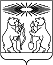 О внесении изменений в постановление администрации Северо-Енисейского района «Об утверждении муниципальной программы «Формирование комфортной городской (сельской) среды Северо-Енисейского района на 2018-2024 годы»В целях уточнения финансирования муниципальной программы на 2024 год «Формирование комфортной городской (сельской) среды Северо-Енисейского района на 2018-2024 годы», руководствуясь статьей 34 Устава Северо-Енисейского района, ПОСТАНОВЛЯЮ:1. Внести в постановление администрации Северо-Енисейского района от 01.11.2017 № 416-п «Об утверждении муниципальной программы «Формирование комфортной городской (сельской) среды Северо-Енисейского района на 2018-2024 годы» (далее – муниципальная программа) (в редакции постановлений администрации Северо-Енисейского района от 29.12.2017 № 526-п, от 17.04.2018 № 111-п, от 04.05.2018 № 141-п, от 09.07.2018 № 215-п, от 17.08.2018 № 266-п, от 25.12.2018 № 468-п, от 20.03.2019 № 94-п, от 24.05.2019 № 179-п, от 14.06.2019 № 211-п, от 10.01.2020 № 4-п, от 28.01.2020 № 24-п, от 11.03.2020 № 97-п, от 27.03.2020 № 113-п, от 22.04.2020 № 143-п, от 02.07.2020 № 279-п, от 25.08.2020 № 324-п, от 14.01.2021 № 11-п, от 05.10.2021 № 361-п, от 23.03.2022 № 119-п, от 24.05.2022 № 224-п, от 17.06.2022 № 278-п, от 14.10.2022 № 440-п, от 22.12.2022 № 576-п, от 06.07.2023 № 280-п) (далее – постановление) следующие изменения:1) строку 9 табличной части раздела 1 муниципальной программы, именуемого «Паспорт», изложить в следующей редакции: «»;2) приложение № 1 к паспорту муниципальной программы, именуемое «Перечень целевых показателей муниципальной программы, с указанием планируемых к достижению значений в результате реализации муниципальной программы», изложить в новой редакции согласно приложению № 1 к настоящему постановлению;3) приложение № 2 к муниципальной программе, именуемое «Информация о ресурсном обеспечении муниципальной программы», изложить в новой редакции согласно приложению № 2 к настоящему постановлению;4) приложение № 3 к муниципальной программе, именуемое «Информация об источниках финансирования подпрограмм, отдельных мероприятий муниципальной программы Северо-Енисейского района», изложить в новой редакции согласно приложению № 3 к настоящему постановлению;5) в приложение № 1 к муниципальной программе, именуемом «Подпрограмма 1», внести следующие изменения:а) паспорт подпрограммы 1 изложить в следующей редакции:« »;б) приложение № 1 к подпрограмме 1, именуемое «Перечень и значения показателей результативности подпрограммы», изложить в новой редакции согласно приложению № 4 к настоящему постановлению;в) приложение № 2 к подпрограмме 1, именуемое «Перечень мероприятий подпрограммы с указанием объема средств на их реализацию и ожидаемых результатов», изложить в новой редакции согласно приложению № 5 к настоящему постановлению;6) в приложении № 5 к муниципальной программе, именуемом «Ранжированный адресный перечень дворовых территорий многоквартирных домов Северо-Енисейского района», строку 73 и строку 92 изложить в новой редакции:«»;7) приложение № 6 к муниципальной программе, именуемое «Адресный перечень всех дворовых территорий, нуждающихся в благоустройстве (с учетом их физического состояния) и подлежащих благоустройству в период 2018-2024 годов исходя из минимального и дополнительного перечня видов работ по благоустройству», изложить в новой редакции согласно приложению № 6 к настоящему постановлению.2. Настоящее постановление вступает в силу со дня его опубликования в газете «Северо-Енисейский вестник», подлежит размещению на официальном сайте Северо-Енисейского района в информационно-телекоммуникационной сети «Интернет» (www.admse.ru).Временно исполняющий полномочияГлавы Северо-Енисейского района,первый заместитель главы района                                                А.Э. ПерепелицаПриложение №1к постановлению администрацииСеверо-Енисейского районаот 05.10.2023 № 412-п(Новая редакция приложения № 1к паспорту муниципальной программы«Формирование комфортной городской(сельской) среды Северо-Енисейского районана 2018- 2024 годы», утвержденнойпостановлением администрацииСеверо-Енисейского районаот 01.11.2017 г. № 416-п)Перечень целевых показателей муниципальной программы, с указанием планируемых к достижению значений в результате реализации муниципальной программыПриложение №2к постановлениюадминистрацииСеверо-Енисейского районаот 05.10.2023 № 412-п(Новая редакция приложения № 2к муниципальной программе Формированиекомфортной городской (сельской) средыСеверо-Енисейского района на 2018- 2024 годы», утвержденной постановлениемадминистрации Северо-Енисейского района от 01.11.2017г. № 416-п)Информация о ресурсном обеспечении муниципальной программы (рублей)Приложение №3к постановлениюадминистрацииСеверо-Енисейского районаот 05.10.2023 № 412-п(Новая редакция приложения № 3к муниципальной программе «Формирование комфортнойгородской (сельской) среды Северо-Енисейскогорайона на 2018- 2024 годы», утвержденнойпостановлением администрацииСеверо-Енисейского районаот 01.11.2017 г. № 416-п)Информация об источниках финансирования подпрограмм, отдельных мероприятий муниципальной программыСеверо-Енисейского района (рублей)Приложение №4к постановлениюадминистрацииСеверо-Енисейского районаот 05.10.2023 № 412-п(Новая редакция приложения № 1 к подпрограмме 1 «Формирование комфортной городской (сельской) среды Северо-Енисейского района», утвержденной постановлением администрацииСеверо-Енисейского района от 01.11.2017 г. № 416-п)Перечень и значения показателей результативности подпрограммыПриложение №5к постановлениюадминистрацииСеверо-Енисейского районаот 05.10.2023 № 412-п(Новая редакция приложения № 2 к подпрограмме 1 «Формирование комфортной городской (сельской) среды Северо-Енисейского района»,утвержденной постановлением администрацииСеверо-Енисейского районаот 01.11.2017 г. № 416-п)Перечень мероприятий подпрограммы с указанием объема средств на их реализацию и ожидаемых результатовПриложение №6к постановлениюадминистрацииСеверо-Енисейского районаот 05.10.2023 № 412-п (Новая редакция приложения № 6 к муниципальной программе «Формирование комфортной городской (сельской) среды Северо-Енисейского района»,утвержденной постановлением администрацииСеверо-Енисейского района от 01.11.2017 г. № 416-п)Адресный перечень всех дворовых территорий, нуждающихся в благоустройстве (с учетом их физического состояния) и подлежащих благоустройству в период 2018-2024годов исходя из минимального и дополнительного перечня видов работ по благоустройствуАДМИНИСТРАЦИЯ СЕВЕРО-ЕНИСЕЙСКОГО РАЙОНАПОСТАНОВЛЕНИЕАДМИНИСТРАЦИЯ СЕВЕРО-ЕНИСЕЙСКОГО РАЙОНАПОСТАНОВЛЕНИЕ«05» октября 2023 г.№ 412-пгп Северо-Енисейскийгп Северо-Енисейский9Информация по ресурсному обеспечению муниципальной программы, в том числе по годам реализации программыОбщий объем финансирования Программы: 21 638 386,94 рублей, в том числе по годам:2018 год – 5 846 635,00 рублей;2019 год – 3 618 787,80 рублей;2020 год – 7 664 410,40 рублей;2021 год – 0,00 рублей;2022 год – 4 338 738,50 рублей;2023 год – 0,00 рублей;2024 год – 169 815,24 рублей.Источники финансирования:1. Средства Федерального бюджета, всего – 6 290 581,89 рублей, из них по годам:2018 год – 3 297 511,83 рублей;2019 год – 2 993 070,06 рублей.2. Средства бюджета Красноярского края, всего –12 687 618,11 рублей, из них по годам:2018 год - 2 030 088,17 рублей;2019 год – 157 529,94 рублей;2020 год – 7 000 000,00 рублей;2021 год – 0,00 рублей;2022 год – 3 500 000,00 рублей.3. Средства бюджета Северо-Енисейского района всего – 2 173 119,92 рублей, из них по годам:2018 год – 349 439,00 рублей;2019 год – 407 897,80 рублей;2020 год – 466 621,15 рублей;2021 год – 0,00 рублей;2022 год – 797 357,42 рублей;2023 год – 0,00 рублей;2024 год – 151 804,55 рублей.4. Внебюджетные источники, всего – 487 067,02 рублей, из них по годам:2018 год – 169 596,00 рублей;2019 год – 60 290,00 рублей;2020 год – 197 789,25 рублей;2021 год – 0,00 рублей;2022 год – 41 381,08 рублей;2023 год – 0,00 рублей;2024 год – 18 010,69 рублей.Наименование подпрограммы«Формирование комфортной городской (сельской) среды Северо-Енисейского района» Наименование муниципальной программы, в рамках которой реализуется подпрограммаФормирование комфортной городской (сельской) среды Северо-Енисейского района на 2018-2024 годыГлавные распорядители бюджетных средств, ответственные за реализацию мероприятий подпрограммы Администрация Северо-Енисейского районаИсполнители мероприятий подпрограммыМКУ «Служба заказчика-застройщика Северо-Енисейского района»Цель и задачи подпрограммыЦели: Обеспечение создания, содержания и развития объектов благоустройства на территории Северо-Енисейского района, включая объекты, находящиеся в частной собственности и прилегающие к ним территорииЗадача: организация реализации проектов благоустройства дворовых территорий многоквартирных домов и благоустройства общественных территорийОжидаемые результаты от реализации подпрограммы с указанием динамики изменения показателей результативности, отражающих социально-экономическую эффективность реализации подпрограммыПеречень целевых показателей представлен в приложении №1 к настоящей подпрограмме 1Сроки реализации подпрограммы2018-2024Информация по ресурсному обеспечению подпрограммы, в том числе в разбивке по всем источникам финансирования Объем финансирования Программы составит 21 638 386,94 рублей, в том числе по годам:2018 год – 5 846 635,00 рублей;2019 год – 3 618 787,80 рублей;2020 год – 7 664 410,40 рублей;2021 год – 0,00 рублей;2022 год – 4 338 738,50 рублей;2023 год – 0,00 рублей;2024 год – 169 815,24 рублей.Источники финансирования:1. Средства Федерального бюджета, всего – 6 290 581,89 рублей, из них по годам:2018 год – 3 297 511,83 рублей;2019 год – 2 993 070,06 рублей.2. Средства бюджета Красноярского края, всего – 12 687 618,11 рублей, из них по годам:2018 год - 2 030 088,17 рублей;2019 год – 157 529,94 рублей;2020 год – 7 000 000,00 рублей;2021 год – 0,00 рублей;2022 год – 3 500 000,00 рублей.3. Средства бюджета Северо-Енисейского района, всего – 2 173 119,92 рублей, из них по годам:2018 год – 349 439,00 рублей;2019 год – 407 897,80 рублей;2020 год – 466 621,15 рублей;2021 год – 0,00 рублей;2022 год – 797 357,42 рублей;2023 год – 0,00 рублей;2024 год – 151 804,55 рублей.4. Внебюджетные источники, всего –487 067,02 рублей, из них по годам:2018 год – 169 596,00 рублей;2019 год – 60 290,00 рублей;2020 год – 197 789,25 рублей;2021 год – 0,00 рублей;2022 год – 41 381,08 рублей;2023 год – 0,00 рублей;2024 год – 18 010,69 рублей.73ул. Кутузова, д. 2744,95от 11.08.2023 №121.08.2023112 672,38112 672,382%покраска оборудования, озеленение территории, посадка деревьев, охрана объектаЕдинственная ресурсоснабжающая и управляющая организация Муниципальное унитарное предприятие «Управление коммуникационным комплексом Северо-Енисейского района»92ул. Фабричная, д.7718,20от 10.08.2023 № 121.08.202357 142,8657 142,862%покраска оборудования, озеленение территории, посадка деревьев, охрана объектаЕдинственная ресурсоснабжающая и управляющая организация Муниципальное унитарное предприятие «Управление коммуникационным комплексом Северо-Енисейского района»№ п/пЦели, целевые показателиЕдиница измерения2017 годГоды реализации программыГоды реализации программыГоды реализации программыГоды реализации программыГоды реализации программыГоды реализации программыГоды реализации программы№ п/пЦели, целевые показателиЕдиница измерения2017 год2018 год2019 год2020 годгоды до конца реализации муниципальной программыгоды до конца реализации муниципальной программыгоды до конца реализации муниципальной программыгоды до конца реализации муниципальной программы№ п/пЦели, целевые показателиЕдиница измерения2017 год2018 год2019 год2020 год2021 год2022 год2023 год2024 год1234567891011Цель муниципальной программы: Создание наиболее благоприятных и комфортных условий жизнедеятельности населения Северо-Енисейского районаЦель муниципальной программы: Создание наиболее благоприятных и комфортных условий жизнедеятельности населения Северо-Енисейского районаЦель муниципальной программы: Создание наиболее благоприятных и комфортных условий жизнедеятельности населения Северо-Енисейского районаЦель муниципальной программы: Создание наиболее благоприятных и комфортных условий жизнедеятельности населения Северо-Енисейского районаЦель муниципальной программы: Создание наиболее благоприятных и комфортных условий жизнедеятельности населения Северо-Енисейского районаЦель муниципальной программы: Создание наиболее благоприятных и комфортных условий жизнедеятельности населения Северо-Енисейского районаЦель муниципальной программы: Создание наиболее благоприятных и комфортных условий жизнедеятельности населения Северо-Енисейского районаЦель муниципальной программы: Создание наиболее благоприятных и комфортных условий жизнедеятельности населения Северо-Енисейского районаЦель муниципальной программы: Создание наиболее благоприятных и комфортных условий жизнедеятельности населения Северо-Енисейского районаЦель муниципальной программы: Создание наиболее благоприятных и комфортных условий жизнедеятельности населения Северо-Енисейского районаЦель муниципальной программы: Создание наиболее благоприятных и комфортных условий жизнедеятельности населения Северо-Енисейского района1.Благоустройство дворовых территорий многоквартирных домов.Ед.072702022.Благоустройство общественных территорийЕд.00000000N п/пСтатус (муниципальная программа, подпрограмма, отдельное мероприятие)Статус (муниципальная программа, подпрограмма, отдельное мероприятие)Наименование муниципальной программы, подпрограммы, отдельного мероприятияНаименование главного распорядителя бюджетных средств (далее - ГРБС)Код бюджетной классификацииКод бюджетной классификацииКод бюджетной классификацииКод бюджетной классификацииКод бюджетной классификации2018год2018год2019 год2020год2021год2022год2023 год2024 годИтогоN п/пСтатус (муниципальная программа, подпрограмма, отдельное мероприятие)Статус (муниципальная программа, подпрограмма, отдельное мероприятие)Наименование муниципальной программы, подпрограммы, отдельного мероприятияНаименование главного распорядителя бюджетных средств (далее - ГРБС)ГРБСГРБСРзПрКЦСРВРфактфактфактфактпланпланпланпланИтого122345567899101112131415161Муниципальная программаМуниципальная программа«Формирование комфортной городской (сельской) среды Северо-Енисейского района на 2018-2024 годы»всего расходные обязательства по программе ХХХХХ5 846 635,005 846 635,003 618 787,807 664 410,400,004 338 738,500,00169 815,2421 638 386,941Муниципальная программаМуниципальная программа«Формирование комфортной городской (сельской) среды Северо-Енисейского района на 2018-2024 годы»в том числе по ГРБС:1Муниципальная программаМуниципальная программа«Формирование комфортной городской (сельской) среды Северо-Енисейского района на 2018-2024 годы»Администрация Северо-Енисейского района441441ХХХ5 846 635,005 846 635,003 618 787,807 664 410,400,004 338 738,500,00169 815,2421 638 386,942Подпрограмма 1Подпрограмма 1«Формирование комфортной городской (сельской) среды Северо-Енисейского района»всего расходные обязательства по подпрограмме муниципальной программы ХХХХХ5 846 635,005 846 635,003 618 787,807 664 410,400,004 338 738,500,00169 815,2421 638 386,942Подпрограмма 1Подпрограмма 1«Формирование комфортной городской (сельской) среды Северо-Енисейского района»В том числе по ГРБС:2Подпрограмма 1Подпрограмма 1«Формирование комфортной городской (сельской) среды Северо-Енисейского района»Администрация Северо-Енисейского района441441ХХХ5 846 635,005 846 635,003 618 787,807 664 410,400,004 338 738,500,00169 815,2421 638 386,94N п/пСтатус (муниципальная программа, подпрограмма, отдельное мероприятие)Наименование муниципальной программы, подпрограммы, отдельного мероприятияУровень бюджетной системы/источники финансирования2018 год2019 год2020 год2021 год2022 год2023 год2024 годN п/пСтатус (муниципальная программа, подпрограмма, отдельное мероприятие)Наименование муниципальной программы, подпрограммы, отдельного мероприятияУровень бюджетной системы/источники финансированияфактфактфактпланпланпланплан12345678910111Муниципальная программаФормирование комфортной городской (сельской) среды на территории Северо-Енисейского района на 2018-2022 годывсего5 846 635,00  3 618 787,80 7 664 410,400,004 338 738,500,00169 815,241Муниципальная программаФормирование комфортной городской (сельской) среды на территории Северо-Енисейского района на 2018-2022 годыв том числе:0,001Муниципальная программаФормирование комфортной городской (сельской) среды на территории Северо-Енисейского района на 2018-2022 годыФедеральный бюджет3 297 511,832 993 070,060,000,000,000,000,001Муниципальная программаФормирование комфортной городской (сельской) среды на территории Северо-Енисейского района на 2018-2022 годыкраевой бюджет2 030 088,17157 529,947 000 000,000,003 500 000,000,000,001Муниципальная программаФормирование комфортной городской (сельской) среды на территории Северо-Енисейского района на 2018-2022 годыбюджет района349 439,00407 897,80466 621,150,00797 357,420,00151 804,551Муниципальная программаФормирование комфортной городской (сельской) среды на территории Северо-Енисейского района на 2018-2022 годывнебюджетные источники169 596,0060 290,00197 789,250,0041 381,080,0018 010,692Подпрограмма 1Формирование комфортной городской (сельской) среды на территории Северо-Енисейского районавсего5 846 635,003 618 787,807 664 410,400,004 338 738,500,00169 815,242Подпрограмма 1Формирование комфортной городской (сельской) среды на территории Северо-Енисейского районав том числе:0,002Подпрограмма 1Формирование комфортной городской (сельской) среды на территории Северо-Енисейского районаФедеральный бюджет3 297 511,832 993 070,060,000,000,000,000,002Подпрограмма 1Формирование комфортной городской (сельской) среды на территории Северо-Енисейского районакраевой бюджет2 030 088,17157 529,947 000 000,000,003 500 000,000,000,002Подпрограмма 1Формирование комфортной городской (сельской) среды на территории Северо-Енисейского районабюджет района349 439,00407 897,80466 621,150,00797 357,420,00151 804,552Подпрограмма 1Формирование комфортной городской (сельской) среды на территории Северо-Енисейского районавнебюджетные источники169 596,0060 290,00197 789,250,0041 381,080,0018 010,69№ п/пЦель, показатели результативностиЕдиница измеренияИсточник информацииГоды реализации программыГоды реализации программыГоды реализации программыГоды реализации программыГоды реализации программыГоды реализации программыГоды реализации программыГоды реализации программы№ п/пЦель, показатели результативностиЕдиница измеренияИсточник информации2017 год2018 год2019 год2020 год2021 год2022 год2023 год2024 год123456789101112Цель подпрограммы: Обеспечение создания, содержания и развития объектов благоустройства на территории Северо-Енисейского района, включая объекты, находящиеся в частной собственности и прилегающие к ним территорииЦель подпрограммы: Обеспечение создания, содержания и развития объектов благоустройства на территории Северо-Енисейского района, включая объекты, находящиеся в частной собственности и прилегающие к ним территорииЦель подпрограммы: Обеспечение создания, содержания и развития объектов благоустройства на территории Северо-Енисейского района, включая объекты, находящиеся в частной собственности и прилегающие к ним территорииЦель подпрограммы: Обеспечение создания, содержания и развития объектов благоустройства на территории Северо-Енисейского района, включая объекты, находящиеся в частной собственности и прилегающие к ним территорииЦель подпрограммы: Обеспечение создания, содержания и развития объектов благоустройства на территории Северо-Енисейского района, включая объекты, находящиеся в частной собственности и прилегающие к ним территорииЦель подпрограммы: Обеспечение создания, содержания и развития объектов благоустройства на территории Северо-Енисейского района, включая объекты, находящиеся в частной собственности и прилегающие к ним территорииЦель подпрограммы: Обеспечение создания, содержания и развития объектов благоустройства на территории Северо-Енисейского района, включая объекты, находящиеся в частной собственности и прилегающие к ним территорииЦель подпрограммы: Обеспечение создания, содержания и развития объектов благоустройства на территории Северо-Енисейского района, включая объекты, находящиеся в частной собственности и прилегающие к ним территорииЦель подпрограммы: Обеспечение создания, содержания и развития объектов благоустройства на территории Северо-Енисейского района, включая объекты, находящиеся в частной собственности и прилегающие к ним территорииЦель подпрограммы: Обеспечение создания, содержания и развития объектов благоустройства на территории Северо-Енисейского района, включая объекты, находящиеся в частной собственности и прилегающие к ним территорииЦель подпрограммы: Обеспечение создания, содержания и развития объектов благоустройства на территории Северо-Енисейского района, включая объекты, находящиеся в частной собственности и прилегающие к ним территорииЗадача подпрограммы: организация реализации проектов благоустройства дворовых территорий многоквартирных домов и благоустройства общественных территорийЗадача подпрограммы: организация реализации проектов благоустройства дворовых территорий многоквартирных домов и благоустройства общественных территорийЗадача подпрограммы: организация реализации проектов благоустройства дворовых территорий многоквартирных домов и благоустройства общественных территорийЗадача подпрограммы: организация реализации проектов благоустройства дворовых территорий многоквартирных домов и благоустройства общественных территорийЗадача подпрограммы: организация реализации проектов благоустройства дворовых территорий многоквартирных домов и благоустройства общественных территорийЗадача подпрограммы: организация реализации проектов благоустройства дворовых территорий многоквартирных домов и благоустройства общественных территорийЗадача подпрограммы: организация реализации проектов благоустройства дворовых территорий многоквартирных домов и благоустройства общественных территорийЗадача подпрограммы: организация реализации проектов благоустройства дворовых территорий многоквартирных домов и благоустройства общественных территорийЗадача подпрограммы: организация реализации проектов благоустройства дворовых территорий многоквартирных домов и благоустройства общественных территорий1Количество благоустроенных дворовых территорий многоквартирных домовДворовые территорииАдминистрация Северо-Енисейского района072702022Количество благоустроенных общественных территорийОбщественные территорииАдминистрация Северо-Енисейского района00000000№ п/пЦели, задачи, мероприятия, подпрограммыГРБСГРБСГРБСКод бюджетной классификацииКод бюджетной классификацииКод бюджетной классификацииКод бюджетной классификацииКод бюджетной классификацииКод бюджетной классификацииКод бюджетной классификацииКод бюджетной классификацииКод бюджетной классификацииКод бюджетной классификацииРасходы по годам реализации программы, (руб.)Расходы по годам реализации программы, (руб.)Расходы по годам реализации программы, (руб.)Расходы по годам реализации программы, (руб.)Расходы по годам реализации программы, (руб.)Расходы по годам реализации программы, (руб.)Расходы по годам реализации программы, (руб.)Расходы по годам реализации программы, (руб.)Расходы по годам реализации программы, (руб.)Расходы по годам реализации программы, (руб.)Ожидаемый непосредственный результат (краткое описание) от реализации подпрограммного мероприятия (в том числе в натуральном выражении)№ п/пЦели, задачи, мероприятия, подпрограммыГРБСГРБСГРБСГРБСГРБСГРБСРзПрРзПрРзПрКЦСРКЦСРКЦСРВР2018 год2018 год2018 год2019 год2020 год2021 год2022 год2023 год2024 годИтого Ожидаемый непосредственный результат (краткое описание) от реализации подпрограммного мероприятия (в том числе в натуральном выражении)123334445556667888910111213141516Цель подпрограммы: Обеспечение создания, содержания и развития объектов благоустройства на территории Северо-Енисейского района, включая объекты, находящиеся в частной собственности и прилегающие к ним территорииЦель подпрограммы: Обеспечение создания, содержания и развития объектов благоустройства на территории Северо-Енисейского района, включая объекты, находящиеся в частной собственности и прилегающие к ним территорииЦель подпрограммы: Обеспечение создания, содержания и развития объектов благоустройства на территории Северо-Енисейского района, включая объекты, находящиеся в частной собственности и прилегающие к ним территорииЦель подпрограммы: Обеспечение создания, содержания и развития объектов благоустройства на территории Северо-Енисейского района, включая объекты, находящиеся в частной собственности и прилегающие к ним территорииЦель подпрограммы: Обеспечение создания, содержания и развития объектов благоустройства на территории Северо-Енисейского района, включая объекты, находящиеся в частной собственности и прилегающие к ним территорииЦель подпрограммы: Обеспечение создания, содержания и развития объектов благоустройства на территории Северо-Енисейского района, включая объекты, находящиеся в частной собственности и прилегающие к ним территорииЦель подпрограммы: Обеспечение создания, содержания и развития объектов благоустройства на территории Северо-Енисейского района, включая объекты, находящиеся в частной собственности и прилегающие к ним территорииЦель подпрограммы: Обеспечение создания, содержания и развития объектов благоустройства на территории Северо-Енисейского района, включая объекты, находящиеся в частной собственности и прилегающие к ним территорииЦель подпрограммы: Обеспечение создания, содержания и развития объектов благоустройства на территории Северо-Енисейского района, включая объекты, находящиеся в частной собственности и прилегающие к ним территорииЦель подпрограммы: Обеспечение создания, содержания и развития объектов благоустройства на территории Северо-Енисейского района, включая объекты, находящиеся в частной собственности и прилегающие к ним территорииЦель подпрограммы: Обеспечение создания, содержания и развития объектов благоустройства на территории Северо-Енисейского района, включая объекты, находящиеся в частной собственности и прилегающие к ним территорииЦель подпрограммы: Обеспечение создания, содержания и развития объектов благоустройства на территории Северо-Енисейского района, включая объекты, находящиеся в частной собственности и прилегающие к ним территорииЦель подпрограммы: Обеспечение создания, содержания и развития объектов благоустройства на территории Северо-Енисейского района, включая объекты, находящиеся в частной собственности и прилегающие к ним территорииЦель подпрограммы: Обеспечение создания, содержания и развития объектов благоустройства на территории Северо-Енисейского района, включая объекты, находящиеся в частной собственности и прилегающие к ним территорииЦель подпрограммы: Обеспечение создания, содержания и развития объектов благоустройства на территории Северо-Енисейского района, включая объекты, находящиеся в частной собственности и прилегающие к ним территорииЦель подпрограммы: Обеспечение создания, содержания и развития объектов благоустройства на территории Северо-Енисейского района, включая объекты, находящиеся в частной собственности и прилегающие к ним территорииЦель подпрограммы: Обеспечение создания, содержания и развития объектов благоустройства на территории Северо-Енисейского района, включая объекты, находящиеся в частной собственности и прилегающие к ним территорииЦель подпрограммы: Обеспечение создания, содержания и развития объектов благоустройства на территории Северо-Енисейского района, включая объекты, находящиеся в частной собственности и прилегающие к ним территорииЦель подпрограммы: Обеспечение создания, содержания и развития объектов благоустройства на территории Северо-Енисейского района, включая объекты, находящиеся в частной собственности и прилегающие к ним территорииЦель подпрограммы: Обеспечение создания, содержания и развития объектов благоустройства на территории Северо-Енисейского района, включая объекты, находящиеся в частной собственности и прилегающие к ним территорииЦель подпрограммы: Обеспечение создания, содержания и развития объектов благоустройства на территории Северо-Енисейского района, включая объекты, находящиеся в частной собственности и прилегающие к ним территорииЦель подпрограммы: Обеспечение создания, содержания и развития объектов благоустройства на территории Северо-Енисейского района, включая объекты, находящиеся в частной собственности и прилегающие к ним территорииЦель подпрограммы: Обеспечение создания, содержания и развития объектов благоустройства на территории Северо-Енисейского района, включая объекты, находящиеся в частной собственности и прилегающие к ним территорииЦель подпрограммы: Обеспечение создания, содержания и развития объектов благоустройства на территории Северо-Енисейского района, включая объекты, находящиеся в частной собственности и прилегающие к ним территорииЦель подпрограммы: Обеспечение создания, содержания и развития объектов благоустройства на территории Северо-Енисейского района, включая объекты, находящиеся в частной собственности и прилегающие к ним территорииЦель подпрограммы: Обеспечение создания, содержания и развития объектов благоустройства на территории Северо-Енисейского района, включая объекты, находящиеся в частной собственности и прилегающие к ним территорииЗадача: Организация реализации проектов благоустройства дворовых территорий многоквартирных домов и благоустройства общественных территорийЗадача: Организация реализации проектов благоустройства дворовых территорий многоквартирных домов и благоустройства общественных территорийЗадача: Организация реализации проектов благоустройства дворовых территорий многоквартирных домов и благоустройства общественных территорийЗадача: Организация реализации проектов благоустройства дворовых территорий многоквартирных домов и благоустройства общественных территорийЗадача: Организация реализации проектов благоустройства дворовых территорий многоквартирных домов и благоустройства общественных территорийЗадача: Организация реализации проектов благоустройства дворовых территорий многоквартирных домов и благоустройства общественных территорийЗадача: Организация реализации проектов благоустройства дворовых территорий многоквартирных домов и благоустройства общественных территорийЗадача: Организация реализации проектов благоустройства дворовых территорий многоквартирных домов и благоустройства общественных территорийЗадача: Организация реализации проектов благоустройства дворовых территорий многоквартирных домов и благоустройства общественных территорийЗадача: Организация реализации проектов благоустройства дворовых территорий многоквартирных домов и благоустройства общественных территорийЗадача: Организация реализации проектов благоустройства дворовых территорий многоквартирных домов и благоустройства общественных территорийЗадача: Организация реализации проектов благоустройства дворовых территорий многоквартирных домов и благоустройства общественных территорийЗадача: Организация реализации проектов благоустройства дворовых территорий многоквартирных домов и благоустройства общественных территорийЗадача: Организация реализации проектов благоустройства дворовых территорий многоквартирных домов и благоустройства общественных территорийЗадача: Организация реализации проектов благоустройства дворовых территорий многоквартирных домов и благоустройства общественных территорийЗадача: Организация реализации проектов благоустройства дворовых территорий многоквартирных домов и благоустройства общественных территорийЗадача: Организация реализации проектов благоустройства дворовых территорий многоквартирных домов и благоустройства общественных территорийЗадача: Организация реализации проектов благоустройства дворовых территорий многоквартирных домов и благоустройства общественных территорийЗадача: Организация реализации проектов благоустройства дворовых территорий многоквартирных домов и благоустройства общественных территорийЗадача: Организация реализации проектов благоустройства дворовых территорий многоквартирных домов и благоустройства общественных территорийЗадача: Организация реализации проектов благоустройства дворовых территорий многоквартирных домов и благоустройства общественных территорийЗадача: Организация реализации проектов благоустройства дворовых территорий многоквартирных домов и благоустройства общественных территорийЗадача: Организация реализации проектов благоустройства дворовых территорий многоквартирных домов и благоустройства общественных территорийЗадача: Организация реализации проектов благоустройства дворовых территорий многоквартирных домов и благоустройства общественных территорийЗадача: Организация реализации проектов благоустройства дворовых территорий многоквартирных домов и благоустройства общественных территорийЗадача: Организация реализации проектов благоустройства дворовых территорий многоквартирных домов и благоустройства общественных территорий1Иные межбюджетные трансферты бюджетам муниципальных образований на софинансирование  муниципальных программ формирования современной городской (сельской) среды в поселениях в рамках подпрограммы «Благоустройство дворовых и общественных территорий муниципальных образований »  государственной программы Красноярского края «Содействие органам местного самоуправления в формировании современной городской среды»Администрация Северо-Енисейского районаАдминистрация Северо-Енисейского районаАдминистрация Северо-Енисейского района44144144105030503050324100R555024100R555024100R55502445 327 600,005 327 600,005 327 600,000,000,000,000,000,000,00 5 327 600,00 В 2018 году благоустроено 7 дворовых территорий многоквартирных домов, в том числе:по минимальному перечню видов работ 5 дворовых территорий; по минимальному и дополнительному перечням видов работ 2 дворовые территории. Заасфальтировано 7 дворовых территорий возле 7 многоквартирных домов площадью 4 310 м².; установлены скамейки - 22 шт.; установлены урны для мусора – 17 шт.; установлено освещение на фасаде дома – 3 шт.;оборудована детская игровая площадка – 1шт., детская спортивная площадка – 1 шт.;заасфальтированы 3 дворовых проезда площадью 670,00 м².1Иные межбюджетные трансферты бюджетам муниципальных образований на софинансирование  муниципальных программ формирования современной городской (сельской) среды в поселениях в рамках подпрограммы «Благоустройство дворовых и общественных территорий муниципальных образований »  государственной программы Красноярского края «Содействие органам местного самоуправления в формировании современной городской среды»Администрация Северо-Енисейского районаАдминистрация Северо-Енисейского районаАдминистрация Северо-Енисейского района441441441040904090409241F255550241F255550241F2555502440,000,000,002 630 899,000,000,000,000,000,00 2 630 899,00В 2019 году будут благоустроены 2 дворовые территории многоквартирных домов, в том числе:1 дворовая территория многоквартирного домов по  минимальному перечню видов работ (асфальтирование – 688 м².;установка бордюрного камня – 161 м².;установка светильников на фасаде дома – 4 шт.,установка скамеек – 3 шт., установка урн – 3 шт.)Асфальтирование дворового проезда – 308 м².)2 дворовая территория многоквартирного дома по минимальному и дополнительному перечням видов работ, в том числе: (асфальтирование – 968 м².;установка бордюрного камня – 228 м².; установка светильников на фасаде дома – 4 шт.;установка скамеек – 2 шт.;  установка урн – 6 шт.;уличные тренажеры – 6 шт.;песочница – 1 шт.;карусель – 1 шт.;отсыпка песком и установка ограждения). В 2020 году будут благоустроены 7 дворовых территорий многоквартирных домов, том числе по минимальному перечню видов работ – 4 дворовые  территории, по минимальному и дополнительному – 3 дворовые территории.Будет заасфальтировано: дворовые  территории  площадью   3 684 м².;дворовые проезды площадью – 911 м².;установка скамеек – 18 шт.;установка урн для мусора – 18 шт.; установка светильников – 14 шт.;установка детская площадка, в том числе:игровой комплекс – 1 шт.;спортивный комплекс – 1 шт.;песочница – 1 шт., качели с гибкой подвеской  двойные – 1шт.; карусель – 1 шт.; устройство тротуара из брусчатки – 60 м²;установка ограждения – 28 шт.; отсыпка песком, площадью 200 кв.м. с установкой бордюрного камня. В 2022 году будут благоустроены 2 дворовые территории многоквартирных домов, в том числе:по минимальному и дополнительному перечням видов работ: будут заасфальтированы дворовые территории площадью - 890 м².;                                           дворовые проездов площадью  – 538,9 м².;  установлены  скамеек – 5 шт.; установлены урны – 6 шт.; установлены светильников – 4 шт.; будут установлены на имеющейся детской площадки песочница с навесом и крышкой – 1 шт.; карусель – 1 шт.; качели-балансир – 1 шт.; будет устроена пешеходная дорожка  площадью – 119,7 м.В 2024 году будут благоустроены 2 дворовые территории многоквартирных домов по минимальному перечню видов работ: будет заасфальтированы дворовые территории площадью – 115,0 м². дворовые проездов площадью – 1 439,0 м².;  установлены скамеек – 6 шт.; установлены урны – 6 шт.; установлены светильников – 6 шт.².1Иные межбюджетные трансферты бюджетам муниципальных образований на софинансирование  муниципальных программ формирования современной городской (сельской) среды в поселениях в рамках подпрограммы «Благоустройство дворовых и общественных территорий муниципальных образований »  государственной программы Красноярского края «Содействие органам местного самоуправления в формировании современной городской среды»Администрация Северо-Енисейского районаАдминистрация Северо-Енисейского районаАдминистрация Северо-Енисейского района441441441050305030503241F255550241F255550241F2555502440,000,000,00519 701,000,000,000,000,000,00519 701,00В 2019 году будут благоустроены 2 дворовые территории многоквартирных домов, в том числе:1 дворовая территория многоквартирного домов по  минимальному перечню видов работ (асфальтирование – 688 м².;установка бордюрного камня – 161 м².;установка светильников на фасаде дома – 4 шт.,установка скамеек – 3 шт., установка урн – 3 шт.)Асфальтирование дворового проезда – 308 м².)2 дворовая территория многоквартирного дома по минимальному и дополнительному перечням видов работ, в том числе: (асфальтирование – 968 м².;установка бордюрного камня – 228 м².; установка светильников на фасаде дома – 4 шт.;установка скамеек – 2 шт.;  установка урн – 6 шт.;уличные тренажеры – 6 шт.;песочница – 1 шт.;карусель – 1 шт.;отсыпка песком и установка ограждения). В 2020 году будут благоустроены 7 дворовых территорий многоквартирных домов, том числе по минимальному перечню видов работ – 4 дворовые  территории, по минимальному и дополнительному – 3 дворовые территории.Будет заасфальтировано: дворовые  территории  площадью   3 684 м².;дворовые проезды площадью – 911 м².;установка скамеек – 18 шт.;установка урн для мусора – 18 шт.; установка светильников – 14 шт.;установка детская площадка, в том числе:игровой комплекс – 1 шт.;спортивный комплекс – 1 шт.;песочница – 1 шт., качели с гибкой подвеской  двойные – 1шт.; карусель – 1 шт.; устройство тротуара из брусчатки – 60 м²;установка ограждения – 28 шт.; отсыпка песком, площадью 200 кв.м. с установкой бордюрного камня. В 2022 году будут благоустроены 2 дворовые территории многоквартирных домов, в том числе:по минимальному и дополнительному перечням видов работ: будут заасфальтированы дворовые территории площадью - 890 м².;                                           дворовые проездов площадью  – 538,9 м².;  установлены  скамеек – 5 шт.; установлены урны – 6 шт.; установлены светильников – 4 шт.; будут установлены на имеющейся детской площадки песочница с навесом и крышкой – 1 шт.; карусель – 1 шт.; качели-балансир – 1 шт.; будет устроена пешеходная дорожка  площадью – 119,7 м.В 2024 году будут благоустроены 2 дворовые территории многоквартирных домов по минимальному перечню видов работ: будет заасфальтированы дворовые территории площадью – 115,0 м². дворовые проездов площадью – 1 439,0 м².;  установлены скамеек – 6 шт.; установлены урны – 6 шт.; установлены светильников – 6 шт.².1Иные межбюджетные трансферты бюджетам муниципальных образований на софинансирование  муниципальных программ формирования современной городской (сельской) среды в поселениях в рамках подпрограммы «Благоустройство дворовых и общественных территорий муниципальных образований »  государственной программы Красноярского края «Содействие органам местного самоуправления в формировании современной городской среды»Администрация Северо-Енисейского районаАдминистрация Северо-Енисейского районаАдминистрация Северо-Енисейского района4414414410409040904092410074592410074592410074592440,000,000,000,005 768 227,060,002 865 130,320,000,008 633 357,38В 2019 году будут благоустроены 2 дворовые территории многоквартирных домов, в том числе:1 дворовая территория многоквартирного домов по  минимальному перечню видов работ (асфальтирование – 688 м².;установка бордюрного камня – 161 м².;установка светильников на фасаде дома – 4 шт.,установка скамеек – 3 шт., установка урн – 3 шт.)Асфальтирование дворового проезда – 308 м².)2 дворовая территория многоквартирного дома по минимальному и дополнительному перечням видов работ, в том числе: (асфальтирование – 968 м².;установка бордюрного камня – 228 м².; установка светильников на фасаде дома – 4 шт.;установка скамеек – 2 шт.;  установка урн – 6 шт.;уличные тренажеры – 6 шт.;песочница – 1 шт.;карусель – 1 шт.;отсыпка песком и установка ограждения). В 2020 году будут благоустроены 7 дворовых территорий многоквартирных домов, том числе по минимальному перечню видов работ – 4 дворовые  территории, по минимальному и дополнительному – 3 дворовые территории.Будет заасфальтировано: дворовые  территории  площадью   3 684 м².;дворовые проезды площадью – 911 м².;установка скамеек – 18 шт.;установка урн для мусора – 18 шт.; установка светильников – 14 шт.;установка детская площадка, в том числе:игровой комплекс – 1 шт.;спортивный комплекс – 1 шт.;песочница – 1 шт., качели с гибкой подвеской  двойные – 1шт.; карусель – 1 шт.; устройство тротуара из брусчатки – 60 м²;установка ограждения – 28 шт.; отсыпка песком, площадью 200 кв.м. с установкой бордюрного камня. В 2022 году будут благоустроены 2 дворовые территории многоквартирных домов, в том числе:по минимальному и дополнительному перечням видов работ: будут заасфальтированы дворовые территории площадью - 890 м².;                                           дворовые проездов площадью  – 538,9 м².;  установлены  скамеек – 5 шт.; установлены урны – 6 шт.; установлены светильников – 4 шт.; будут установлены на имеющейся детской площадки песочница с навесом и крышкой – 1 шт.; карусель – 1 шт.; качели-балансир – 1 шт.; будет устроена пешеходная дорожка  площадью – 119,7 м.В 2024 году будут благоустроены 2 дворовые территории многоквартирных домов по минимальному перечню видов работ: будет заасфальтированы дворовые территории площадью – 115,0 м². дворовые проездов площадью – 1 439,0 м².;  установлены скамеек – 6 шт.; установлены урны – 6 шт.; установлены светильников – 6 шт.².1Иные межбюджетные трансферты бюджетам муниципальных образований на софинансирование  муниципальных программ формирования современной городской (сельской) среды в поселениях в рамках подпрограммы «Благоустройство дворовых и общественных территорий муниципальных образований »  государственной программы Красноярского края «Содействие органам местного самоуправления в формировании современной городской среды»Администрация Северо-Енисейского районаАдминистрация Северо-Енисейского районаАдминистрация Северо-Енисейского района4414414410409040904092410074592410074592410074592440,000,000,000,000,000,000,000,000,000,00В 2019 году будут благоустроены 2 дворовые территории многоквартирных домов, в том числе:1 дворовая территория многоквартирного домов по  минимальному перечню видов работ (асфальтирование – 688 м².;установка бордюрного камня – 161 м².;установка светильников на фасаде дома – 4 шт.,установка скамеек – 3 шт., установка урн – 3 шт.)Асфальтирование дворового проезда – 308 м².)2 дворовая территория многоквартирного дома по минимальному и дополнительному перечням видов работ, в том числе: (асфальтирование – 968 м².;установка бордюрного камня – 228 м².; установка светильников на фасаде дома – 4 шт.;установка скамеек – 2 шт.;  установка урн – 6 шт.;уличные тренажеры – 6 шт.;песочница – 1 шт.;карусель – 1 шт.;отсыпка песком и установка ограждения). В 2020 году будут благоустроены 7 дворовых территорий многоквартирных домов, том числе по минимальному перечню видов работ – 4 дворовые  территории, по минимальному и дополнительному – 3 дворовые территории.Будет заасфальтировано: дворовые  территории  площадью   3 684 м².;дворовые проезды площадью – 911 м².;установка скамеек – 18 шт.;установка урн для мусора – 18 шт.; установка светильников – 14 шт.;установка детская площадка, в том числе:игровой комплекс – 1 шт.;спортивный комплекс – 1 шт.;песочница – 1 шт., качели с гибкой подвеской  двойные – 1шт.; карусель – 1 шт.; устройство тротуара из брусчатки – 60 м²;установка ограждения – 28 шт.; отсыпка песком, площадью 200 кв.м. с установкой бордюрного камня. В 2022 году будут благоустроены 2 дворовые территории многоквартирных домов, в том числе:по минимальному и дополнительному перечням видов работ: будут заасфальтированы дворовые территории площадью - 890 м².;                                           дворовые проездов площадью  – 538,9 м².;  установлены  скамеек – 5 шт.; установлены урны – 6 шт.; установлены светильников – 4 шт.; будут установлены на имеющейся детской площадки песочница с навесом и крышкой – 1 шт.; карусель – 1 шт.; качели-балансир – 1 шт.; будет устроена пешеходная дорожка  площадью – 119,7 м.В 2024 году будут благоустроены 2 дворовые территории многоквартирных домов по минимальному перечню видов работ: будет заасфальтированы дворовые территории площадью – 115,0 м². дворовые проездов площадью – 1 439,0 м².;  установлены скамеек – 6 шт.; установлены урны – 6 шт.; установлены светильников – 6 шт.².1Иные межбюджетные трансферты бюджетам муниципальных образований на софинансирование  муниципальных программ формирования современной городской (сельской) среды в поселениях в рамках подпрограммы «Благоустройство дворовых и общественных территорий муниципальных образований »  государственной программы Красноярского края «Содействие органам местного самоуправления в формировании современной городской среды»Администрация Северо-Енисейского районаАдминистрация Северо-Енисейского районаАдминистрация Северо-Енисейского района4414414410503050305032410074592410074592410074592440,000,000,000,001 231 772,940,00634 869,680,001 866 642,62В 2019 году будут благоустроены 2 дворовые территории многоквартирных домов, в том числе:1 дворовая территория многоквартирного домов по  минимальному перечню видов работ (асфальтирование – 688 м².;установка бордюрного камня – 161 м².;установка светильников на фасаде дома – 4 шт.,установка скамеек – 3 шт., установка урн – 3 шт.)Асфальтирование дворового проезда – 308 м².)2 дворовая территория многоквартирного дома по минимальному и дополнительному перечням видов работ, в том числе: (асфальтирование – 968 м².;установка бордюрного камня – 228 м².; установка светильников на фасаде дома – 4 шт.;установка скамеек – 2 шт.;  установка урн – 6 шт.;уличные тренажеры – 6 шт.;песочница – 1 шт.;карусель – 1 шт.;отсыпка песком и установка ограждения). В 2020 году будут благоустроены 7 дворовых территорий многоквартирных домов, том числе по минимальному перечню видов работ – 4 дворовые  территории, по минимальному и дополнительному – 3 дворовые территории.Будет заасфальтировано: дворовые  территории  площадью   3 684 м².;дворовые проезды площадью – 911 м².;установка скамеек – 18 шт.;установка урн для мусора – 18 шт.; установка светильников – 14 шт.;установка детская площадка, в том числе:игровой комплекс – 1 шт.;спортивный комплекс – 1 шт.;песочница – 1 шт., качели с гибкой подвеской  двойные – 1шт.; карусель – 1 шт.; устройство тротуара из брусчатки – 60 м²;установка ограждения – 28 шт.; отсыпка песком, площадью 200 кв.м. с установкой бордюрного камня. В 2022 году будут благоустроены 2 дворовые территории многоквартирных домов, в том числе:по минимальному и дополнительному перечням видов работ: будут заасфальтированы дворовые территории площадью - 890 м².;                                           дворовые проездов площадью  – 538,9 м².;  установлены  скамеек – 5 шт.; установлены урны – 6 шт.; установлены светильников – 4 шт.; будут установлены на имеющейся детской площадки песочница с навесом и крышкой – 1 шт.; карусель – 1 шт.; качели-балансир – 1 шт.; будет устроена пешеходная дорожка  площадью – 119,7 м.В 2024 году будут благоустроены 2 дворовые территории многоквартирных домов по минимальному перечню видов работ: будет заасфальтированы дворовые территории площадью – 115,0 м². дворовые проездов площадью – 1 439,0 м².;  установлены скамеек – 6 шт.; установлены урны – 6 шт.; установлены светильников – 6 шт.².1Иные межбюджетные трансферты бюджетам муниципальных образований на софинансирование  муниципальных программ формирования современной городской (сельской) среды в поселениях в рамках подпрограммы «Благоустройство дворовых и общественных территорий муниципальных образований »  государственной программы Красноярского края «Содействие органам местного самоуправления в формировании современной городской среды»Администрация Северо-Енисейского районаАдминистрация Северо-Енисейского районаАдминистрация Северо-Енисейского района4414414410503050305032410074592410074592410074592440,000,000,000,000,000,000,000,000,000,00В 2019 году будут благоустроены 2 дворовые территории многоквартирных домов, в том числе:1 дворовая территория многоквартирного домов по  минимальному перечню видов работ (асфальтирование – 688 м².;установка бордюрного камня – 161 м².;установка светильников на фасаде дома – 4 шт.,установка скамеек – 3 шт., установка урн – 3 шт.)Асфальтирование дворового проезда – 308 м².)2 дворовая территория многоквартирного дома по минимальному и дополнительному перечням видов работ, в том числе: (асфальтирование – 968 м².;установка бордюрного камня – 228 м².; установка светильников на фасаде дома – 4 шт.;установка скамеек – 2 шт.;  установка урн – 6 шт.;уличные тренажеры – 6 шт.;песочница – 1 шт.;карусель – 1 шт.;отсыпка песком и установка ограждения). В 2020 году будут благоустроены 7 дворовых территорий многоквартирных домов, том числе по минимальному перечню видов работ – 4 дворовые  территории, по минимальному и дополнительному – 3 дворовые территории.Будет заасфальтировано: дворовые  территории  площадью   3 684 м².;дворовые проезды площадью – 911 м².;установка скамеек – 18 шт.;установка урн для мусора – 18 шт.; установка светильников – 14 шт.;установка детская площадка, в том числе:игровой комплекс – 1 шт.;спортивный комплекс – 1 шт.;песочница – 1 шт., качели с гибкой подвеской  двойные – 1шт.; карусель – 1 шт.; устройство тротуара из брусчатки – 60 м²;установка ограждения – 28 шт.; отсыпка песком, площадью 200 кв.м. с установкой бордюрного камня. В 2022 году будут благоустроены 2 дворовые территории многоквартирных домов, в том числе:по минимальному и дополнительному перечням видов работ: будут заасфальтированы дворовые территории площадью - 890 м².;                                           дворовые проездов площадью  – 538,9 м².;  установлены  скамеек – 5 шт.; установлены урны – 6 шт.; установлены светильников – 4 шт.; будут установлены на имеющейся детской площадки песочница с навесом и крышкой – 1 шт.; карусель – 1 шт.; качели-балансир – 1 шт.; будет устроена пешеходная дорожка  площадью – 119,7 м.В 2024 году будут благоустроены 2 дворовые территории многоквартирных домов по минимальному перечню видов работ: будет заасфальтированы дворовые территории площадью – 115,0 м². дворовые проездов площадью – 1 439,0 м².;  установлены скамеек – 6 шт.; установлены урны – 6 шт.; установлены светильников – 6 шт.².2Софинансирование иного межбюджетного трансферта бюджетам муниципальных образований на софинансирование  муниципальных программ формирования современной городской (сельской) среды в поселениях в рамках подпрограммы «Благоустройство дворовых и общественных территорий муниципальных образований »  государственной программы Красноярского края «Содействие органам местного самоуправления в формировании современной городской среды»44144144105030503050324100L555024100L555024100L5550244349 439,00349 439,00349 439,000,000,000,000,000,000,00349 439,00В 2019 году будут благоустроены 2 дворовые территории многоквартирных домов, в том числе:1 дворовая территория многоквартирного домов по  минимальному перечню видов работ (асфальтирование – 688 м².;установка бордюрного камня – 161 м².;установка светильников на фасаде дома – 4 шт.,установка скамеек – 3 шт., установка урн – 3 шт.)Асфальтирование дворового проезда – 308 м².)2 дворовая территория многоквартирного дома по минимальному и дополнительному перечням видов работ, в том числе: (асфальтирование – 968 м².;установка бордюрного камня – 228 м².; установка светильников на фасаде дома – 4 шт.;установка скамеек – 2 шт.;  установка урн – 6 шт.;уличные тренажеры – 6 шт.;песочница – 1 шт.;карусель – 1 шт.;отсыпка песком и установка ограждения). В 2020 году будут благоустроены 7 дворовых территорий многоквартирных домов, том числе по минимальному перечню видов работ – 4 дворовые  территории, по минимальному и дополнительному – 3 дворовые территории.Будет заасфальтировано: дворовые  территории  площадью   3 684 м².;дворовые проезды площадью – 911 м².;установка скамеек – 18 шт.;установка урн для мусора – 18 шт.; установка светильников – 14 шт.;установка детская площадка, в том числе:игровой комплекс – 1 шт.;спортивный комплекс – 1 шт.;песочница – 1 шт., качели с гибкой подвеской  двойные – 1шт.; карусель – 1 шт.; устройство тротуара из брусчатки – 60 м²;установка ограждения – 28 шт.; отсыпка песком, площадью 200 кв.м. с установкой бордюрного камня. В 2022 году будут благоустроены 2 дворовые территории многоквартирных домов, в том числе:по минимальному и дополнительному перечням видов работ: будут заасфальтированы дворовые территории площадью - 890 м².;                                           дворовые проездов площадью  – 538,9 м².;  установлены  скамеек – 5 шт.; установлены урны – 6 шт.; установлены светильников – 4 шт.; будут установлены на имеющейся детской площадки песочница с навесом и крышкой – 1 шт.; карусель – 1 шт.; качели-балансир – 1 шт.; будет устроена пешеходная дорожка  площадью – 119,7 м.В 2024 году будут благоустроены 2 дворовые территории многоквартирных домов по минимальному перечню видов работ: будет заасфальтированы дворовые территории площадью – 115,0 м². дворовые проездов площадью – 1 439,0 м².;  установлены скамеек – 6 шт.; установлены урны – 6 шт.; установлены светильников – 6 шт.².2Софинансирование иного межбюджетного трансферта бюджетам муниципальных образований на софинансирование  муниципальных программ формирования современной городской (сельской) среды в поселениях в рамках подпрограммы «Благоустройство дворовых и общественных территорий муниципальных образований »  государственной программы Красноярского края «Содействие органам местного самоуправления в формировании современной городской среды»441441441040904090409241F255550241F255550241F2555502440,000,000,00349 630,800,000,000,000,000,00349 630,80В 2019 году будут благоустроены 2 дворовые территории многоквартирных домов, в том числе:1 дворовая территория многоквартирного домов по  минимальному перечню видов работ (асфальтирование – 688 м².;установка бордюрного камня – 161 м².;установка светильников на фасаде дома – 4 шт.,установка скамеек – 3 шт., установка урн – 3 шт.)Асфальтирование дворового проезда – 308 м².)2 дворовая территория многоквартирного дома по минимальному и дополнительному перечням видов работ, в том числе: (асфальтирование – 968 м².;установка бордюрного камня – 228 м².; установка светильников на фасаде дома – 4 шт.;установка скамеек – 2 шт.;  установка урн – 6 шт.;уличные тренажеры – 6 шт.;песочница – 1 шт.;карусель – 1 шт.;отсыпка песком и установка ограждения). В 2020 году будут благоустроены 7 дворовых территорий многоквартирных домов, том числе по минимальному перечню видов работ – 4 дворовые  территории, по минимальному и дополнительному – 3 дворовые территории.Будет заасфальтировано: дворовые  территории  площадью   3 684 м².;дворовые проезды площадью – 911 м².;установка скамеек – 18 шт.;установка урн для мусора – 18 шт.; установка светильников – 14 шт.;установка детская площадка, в том числе:игровой комплекс – 1 шт.;спортивный комплекс – 1 шт.;песочница – 1 шт., качели с гибкой подвеской  двойные – 1шт.; карусель – 1 шт.; устройство тротуара из брусчатки – 60 м²;установка ограждения – 28 шт.; отсыпка песком, площадью 200 кв.м. с установкой бордюрного камня. В 2022 году будут благоустроены 2 дворовые территории многоквартирных домов, в том числе:по минимальному и дополнительному перечням видов работ: будут заасфальтированы дворовые территории площадью - 890 м².;                                           дворовые проездов площадью  – 538,9 м².;  установлены  скамеек – 5 шт.; установлены урны – 6 шт.; установлены светильников – 4 шт.; будут установлены на имеющейся детской площадки песочница с навесом и крышкой – 1 шт.; карусель – 1 шт.; качели-балансир – 1 шт.; будет устроена пешеходная дорожка  площадью – 119,7 м.В 2024 году будут благоустроены 2 дворовые территории многоквартирных домов по минимальному перечню видов работ: будет заасфальтированы дворовые территории площадью – 115,0 м². дворовые проездов площадью – 1 439,0 м².;  установлены скамеек – 6 шт.; установлены урны – 6 шт.; установлены светильников – 6 шт.².2Софинансирование иного межбюджетного трансферта бюджетам муниципальных образований на софинансирование  муниципальных программ формирования современной городской (сельской) среды в поселениях в рамках подпрограммы «Благоустройство дворовых и общественных территорий муниципальных образований »  государственной программы Красноярского края «Содействие органам местного самоуправления в формировании современной городской среды»441441441050305030503241F255550241F255550241F2555502440,000,000,0058 267,000,000,000,000,000,0058 267,00В 2019 году будут благоустроены 2 дворовые территории многоквартирных домов, в том числе:1 дворовая территория многоквартирного домов по  минимальному перечню видов работ (асфальтирование – 688 м².;установка бордюрного камня – 161 м².;установка светильников на фасаде дома – 4 шт.,установка скамеек – 3 шт., установка урн – 3 шт.)Асфальтирование дворового проезда – 308 м².)2 дворовая территория многоквартирного дома по минимальному и дополнительному перечням видов работ, в том числе: (асфальтирование – 968 м².;установка бордюрного камня – 228 м².; установка светильников на фасаде дома – 4 шт.;установка скамеек – 2 шт.;  установка урн – 6 шт.;уличные тренажеры – 6 шт.;песочница – 1 шт.;карусель – 1 шт.;отсыпка песком и установка ограждения). В 2020 году будут благоустроены 7 дворовых территорий многоквартирных домов, том числе по минимальному перечню видов работ – 4 дворовые  территории, по минимальному и дополнительному – 3 дворовые территории.Будет заасфальтировано: дворовые  территории  площадью   3 684 м².;дворовые проезды площадью – 911 м².;установка скамеек – 18 шт.;установка урн для мусора – 18 шт.; установка светильников – 14 шт.;установка детская площадка, в том числе:игровой комплекс – 1 шт.;спортивный комплекс – 1 шт.;песочница – 1 шт., качели с гибкой подвеской  двойные – 1шт.; карусель – 1 шт.; устройство тротуара из брусчатки – 60 м²;установка ограждения – 28 шт.; отсыпка песком, площадью 200 кв.м. с установкой бордюрного камня. В 2022 году будут благоустроены 2 дворовые территории многоквартирных домов, в том числе:по минимальному и дополнительному перечням видов работ: будут заасфальтированы дворовые территории площадью - 890 м².;                                           дворовые проездов площадью  – 538,9 м².;  установлены  скамеек – 5 шт.; установлены урны – 6 шт.; установлены светильников – 4 шт.; будут установлены на имеющейся детской площадки песочница с навесом и крышкой – 1 шт.; карусель – 1 шт.; качели-балансир – 1 шт.; будет устроена пешеходная дорожка  площадью – 119,7 м.В 2024 году будут благоустроены 2 дворовые территории многоквартирных домов по минимальному перечню видов работ: будет заасфальтированы дворовые территории площадью – 115,0 м². дворовые проездов площадью – 1 439,0 м².;  установлены скамеек – 6 шт.; установлены урны – 6 шт.; установлены светильников – 6 шт.².2Софинансирование иного межбюджетного трансферта бюджетам муниципальных образований на софинансирование  муниципальных программ формирования современной городской (сельской) среды в поселениях в рамках подпрограммы «Благоустройство дворовых и общественных территорий муниципальных образований »  государственной программы Красноярского края «Содействие органам местного самоуправления в формировании современной городской среды»44144144104090409040924100S459024100S459024100S45902440,000,000,000,00249 970,570,00163 291,800,00139 396,56552 658,93В 2019 году будут благоустроены 2 дворовые территории многоквартирных домов, в том числе:1 дворовая территория многоквартирного домов по  минимальному перечню видов работ (асфальтирование – 688 м².;установка бордюрного камня – 161 м².;установка светильников на фасаде дома – 4 шт.,установка скамеек – 3 шт., установка урн – 3 шт.)Асфальтирование дворового проезда – 308 м².)2 дворовая территория многоквартирного дома по минимальному и дополнительному перечням видов работ, в том числе: (асфальтирование – 968 м².;установка бордюрного камня – 228 м².; установка светильников на фасаде дома – 4 шт.;установка скамеек – 2 шт.;  установка урн – 6 шт.;уличные тренажеры – 6 шт.;песочница – 1 шт.;карусель – 1 шт.;отсыпка песком и установка ограждения). В 2020 году будут благоустроены 7 дворовых территорий многоквартирных домов, том числе по минимальному перечню видов работ – 4 дворовые  территории, по минимальному и дополнительному – 3 дворовые территории.Будет заасфальтировано: дворовые  территории  площадью   3 684 м².;дворовые проезды площадью – 911 м².;установка скамеек – 18 шт.;установка урн для мусора – 18 шт.; установка светильников – 14 шт.;установка детская площадка, в том числе:игровой комплекс – 1 шт.;спортивный комплекс – 1 шт.;песочница – 1 шт., качели с гибкой подвеской  двойные – 1шт.; карусель – 1 шт.; устройство тротуара из брусчатки – 60 м²;установка ограждения – 28 шт.; отсыпка песком, площадью 200 кв.м. с установкой бордюрного камня. В 2022 году будут благоустроены 2 дворовые территории многоквартирных домов, в том числе:по минимальному и дополнительному перечням видов работ: будут заасфальтированы дворовые территории площадью - 890 м².;                                           дворовые проездов площадью  – 538,9 м².;  установлены  скамеек – 5 шт.; установлены урны – 6 шт.; установлены светильников – 4 шт.; будут установлены на имеющейся детской площадки песочница с навесом и крышкой – 1 шт.; карусель – 1 шт.; качели-балансир – 1 шт.; будет устроена пешеходная дорожка  площадью – 119,7 м.В 2024 году будут благоустроены 2 дворовые территории многоквартирных домов по минимальному перечню видов работ: будет заасфальтированы дворовые территории площадью – 115,0 м². дворовые проездов площадью – 1 439,0 м².;  установлены скамеек – 6 шт.; установлены урны – 6 шт.; установлены светильников – 6 шт.².2Софинансирование иного межбюджетного трансферта бюджетам муниципальных образований на софинансирование  муниципальных программ формирования современной городской (сельской) среды в поселениях в рамках подпрограммы «Благоустройство дворовых и общественных территорий муниципальных образований »  государственной программы Красноярского края «Содействие органам местного самоуправления в формировании современной городской среды»44144144105030503050324100S459024100S459024100S45902440,000,000,000,00216 650,580,00634 065,620,0012 407,99863 124,19В 2019 году будут благоустроены 2 дворовые территории многоквартирных домов, в том числе:1 дворовая территория многоквартирного домов по  минимальному перечню видов работ (асфальтирование – 688 м².;установка бордюрного камня – 161 м².;установка светильников на фасаде дома – 4 шт.,установка скамеек – 3 шт., установка урн – 3 шт.)Асфальтирование дворового проезда – 308 м².)2 дворовая территория многоквартирного дома по минимальному и дополнительному перечням видов работ, в том числе: (асфальтирование – 968 м².;установка бордюрного камня – 228 м².; установка светильников на фасаде дома – 4 шт.;установка скамеек – 2 шт.;  установка урн – 6 шт.;уличные тренажеры – 6 шт.;песочница – 1 шт.;карусель – 1 шт.;отсыпка песком и установка ограждения). В 2020 году будут благоустроены 7 дворовых территорий многоквартирных домов, том числе по минимальному перечню видов работ – 4 дворовые  территории, по минимальному и дополнительному – 3 дворовые территории.Будет заасфальтировано: дворовые  территории  площадью   3 684 м².;дворовые проезды площадью – 911 м².;установка скамеек – 18 шт.;установка урн для мусора – 18 шт.; установка светильников – 14 шт.;установка детская площадка, в том числе:игровой комплекс – 1 шт.;спортивный комплекс – 1 шт.;песочница – 1 шт., качели с гибкой подвеской  двойные – 1шт.; карусель – 1 шт.; устройство тротуара из брусчатки – 60 м²;установка ограждения – 28 шт.; отсыпка песком, площадью 200 кв.м. с установкой бордюрного камня. В 2022 году будут благоустроены 2 дворовые территории многоквартирных домов, в том числе:по минимальному и дополнительному перечням видов работ: будут заасфальтированы дворовые территории площадью - 890 м².;                                           дворовые проездов площадью  – 538,9 м².;  установлены  скамеек – 5 шт.; установлены урны – 6 шт.; установлены светильников – 4 шт.; будут установлены на имеющейся детской площадки песочница с навесом и крышкой – 1 шт.; карусель – 1 шт.; качели-балансир – 1 шт.; будет устроена пешеходная дорожка  площадью – 119,7 м.В 2024 году будут благоустроены 2 дворовые территории многоквартирных домов по минимальному перечню видов работ: будет заасфальтированы дворовые территории площадью – 115,0 м². дворовые проездов площадью – 1 439,0 м².;  установлены скамеек – 6 шт.; установлены урны – 6 шт.; установлены светильников – 6 шт.².2Софинансирование иного межбюджетного трансферта бюджетам муниципальных образований на софинансирование  муниципальных программ формирования современной городской (сельской) среды в поселениях в рамках подпрограммы «Благоустройство дворовых и общественных территорий муниципальных образований »  государственной программы Красноярского края «Содействие органам местного самоуправления в формировании современной городской среды»В 2019 году будут благоустроены 2 дворовые территории многоквартирных домов, в том числе:1 дворовая территория многоквартирного домов по  минимальному перечню видов работ (асфальтирование – 688 м².;установка бордюрного камня – 161 м².;установка светильников на фасаде дома – 4 шт.,установка скамеек – 3 шт., установка урн – 3 шт.)Асфальтирование дворового проезда – 308 м².)2 дворовая территория многоквартирного дома по минимальному и дополнительному перечням видов работ, в том числе: (асфальтирование – 968 м².;установка бордюрного камня – 228 м².; установка светильников на фасаде дома – 4 шт.;установка скамеек – 2 шт.;  установка урн – 6 шт.;уличные тренажеры – 6 шт.;песочница – 1 шт.;карусель – 1 шт.;отсыпка песком и установка ограждения). В 2020 году будут благоустроены 7 дворовых территорий многоквартирных домов, том числе по минимальному перечню видов работ – 4 дворовые  территории, по минимальному и дополнительному – 3 дворовые территории.Будет заасфальтировано: дворовые  территории  площадью   3 684 м².;дворовые проезды площадью – 911 м².;установка скамеек – 18 шт.;установка урн для мусора – 18 шт.; установка светильников – 14 шт.;установка детская площадка, в том числе:игровой комплекс – 1 шт.;спортивный комплекс – 1 шт.;песочница – 1 шт., качели с гибкой подвеской  двойные – 1шт.; карусель – 1 шт.; устройство тротуара из брусчатки – 60 м²;установка ограждения – 28 шт.; отсыпка песком, площадью 200 кв.м. с установкой бордюрного камня. В 2022 году будут благоустроены 2 дворовые территории многоквартирных домов, в том числе:по минимальному и дополнительному перечням видов работ: будут заасфальтированы дворовые территории площадью - 890 м².;                                           дворовые проездов площадью  – 538,9 м².;  установлены  скамеек – 5 шт.; установлены урны – 6 шт.; установлены светильников – 4 шт.; будут установлены на имеющейся детской площадки песочница с навесом и крышкой – 1 шт.; карусель – 1 шт.; качели-балансир – 1 шт.; будет устроена пешеходная дорожка  площадью – 119,7 м.В 2024 году будут благоустроены 2 дворовые территории многоквартирных домов по минимальному перечню видов работ: будет заасфальтированы дворовые территории площадью – 115,0 м². дворовые проездов площадью – 1 439,0 м².;  установлены скамеек – 6 шт.; установлены урны – 6 шт.; установлены светильников – 6 шт.².3Благоустройство дворовых территорий многоквартирных домов за счет прочих безвозмездных поступлений в бюджеты муниципальных районовАдминистрация Северо-Енисейского районаАдминистрация Северо-Енисейского районаАдминистрация Северо-Енисейского района441441441040904090409241F255550241F255550241F2555502440,000,000,0020 514,000,000,000,000,000,0020 514,00В 2019 году будут благоустроены 2 дворовые территории многоквартирных домов, в том числе:1 дворовая территория многоквартирного домов по  минимальному перечню видов работ (асфальтирование – 688 м².;установка бордюрного камня – 161 м².;установка светильников на фасаде дома – 4 шт.,установка скамеек – 3 шт., установка урн – 3 шт.)Асфальтирование дворового проезда – 308 м².)2 дворовая территория многоквартирного дома по минимальному и дополнительному перечням видов работ, в том числе: (асфальтирование – 968 м².;установка бордюрного камня – 228 м².; установка светильников на фасаде дома – 4 шт.;установка скамеек – 2 шт.;  установка урн – 6 шт.;уличные тренажеры – 6 шт.;песочница – 1 шт.;карусель – 1 шт.;отсыпка песком и установка ограждения). В 2020 году будут благоустроены 7 дворовых территорий многоквартирных домов, том числе по минимальному перечню видов работ – 4 дворовые  территории, по минимальному и дополнительному – 3 дворовые территории.Будет заасфальтировано: дворовые  территории  площадью   3 684 м².;дворовые проезды площадью – 911 м².;установка скамеек – 18 шт.;установка урн для мусора – 18 шт.; установка светильников – 14 шт.;установка детская площадка, в том числе:игровой комплекс – 1 шт.;спортивный комплекс – 1 шт.;песочница – 1 шт., качели с гибкой подвеской  двойные – 1шт.; карусель – 1 шт.; устройство тротуара из брусчатки – 60 м²;установка ограждения – 28 шт.; отсыпка песком, площадью 200 кв.м. с установкой бордюрного камня. В 2022 году будут благоустроены 2 дворовые территории многоквартирных домов, в том числе:по минимальному и дополнительному перечням видов работ: будут заасфальтированы дворовые территории площадью - 890 м².;                                           дворовые проездов площадью  – 538,9 м².;  установлены  скамеек – 5 шт.; установлены урны – 6 шт.; установлены светильников – 4 шт.; будут установлены на имеющейся детской площадки песочница с навесом и крышкой – 1 шт.; карусель – 1 шт.; качели-балансир – 1 шт.; будет устроена пешеходная дорожка  площадью – 119,7 м.В 2024 году будут благоустроены 2 дворовые территории многоквартирных домов по минимальному перечню видов работ: будет заасфальтированы дворовые территории площадью – 115,0 м². дворовые проездов площадью – 1 439,0 м².;  установлены скамеек – 6 шт.; установлены урны – 6 шт.; установлены светильников – 6 шт.².3Благоустройство дворовых территорий многоквартирных домов за счет прочих безвозмездных поступлений в бюджеты муниципальных районовАдминистрация Северо-Енисейского районаАдминистрация Северо-Енисейского районаАдминистрация Северо-Енисейского района441441441050305030503241008040424100804042410080404244169 596,00169 596,00169 596,000,000,000,000,000,000,00169 596,00В 2019 году будут благоустроены 2 дворовые территории многоквартирных домов, в том числе:1 дворовая территория многоквартирного домов по  минимальному перечню видов работ (асфальтирование – 688 м².;установка бордюрного камня – 161 м².;установка светильников на фасаде дома – 4 шт.,установка скамеек – 3 шт., установка урн – 3 шт.)Асфальтирование дворового проезда – 308 м².)2 дворовая территория многоквартирного дома по минимальному и дополнительному перечням видов работ, в том числе: (асфальтирование – 968 м².;установка бордюрного камня – 228 м².; установка светильников на фасаде дома – 4 шт.;установка скамеек – 2 шт.;  установка урн – 6 шт.;уличные тренажеры – 6 шт.;песочница – 1 шт.;карусель – 1 шт.;отсыпка песком и установка ограждения). В 2020 году будут благоустроены 7 дворовых территорий многоквартирных домов, том числе по минимальному перечню видов работ – 4 дворовые  территории, по минимальному и дополнительному – 3 дворовые территории.Будет заасфальтировано: дворовые  территории  площадью   3 684 м².;дворовые проезды площадью – 911 м².;установка скамеек – 18 шт.;установка урн для мусора – 18 шт.; установка светильников – 14 шт.;установка детская площадка, в том числе:игровой комплекс – 1 шт.;спортивный комплекс – 1 шт.;песочница – 1 шт., качели с гибкой подвеской  двойные – 1шт.; карусель – 1 шт.; устройство тротуара из брусчатки – 60 м²;установка ограждения – 28 шт.; отсыпка песком, площадью 200 кв.м. с установкой бордюрного камня. В 2022 году будут благоустроены 2 дворовые территории многоквартирных домов, в том числе:по минимальному и дополнительному перечням видов работ: будут заасфальтированы дворовые территории площадью - 890 м².;                                           дворовые проездов площадью  – 538,9 м².;  установлены  скамеек – 5 шт.; установлены урны – 6 шт.; установлены светильников – 4 шт.; будут установлены на имеющейся детской площадки песочница с навесом и крышкой – 1 шт.; карусель – 1 шт.; качели-балансир – 1 шт.; будет устроена пешеходная дорожка  площадью – 119,7 м.В 2024 году будут благоустроены 2 дворовые территории многоквартирных домов по минимальному перечню видов работ: будет заасфальтированы дворовые территории площадью – 115,0 м². дворовые проездов площадью – 1 439,0 м².;  установлены скамеек – 6 шт.; установлены урны – 6 шт.; установлены светильников – 6 шт.².3Благоустройство дворовых территорий многоквартирных домов за счет прочих безвозмездных поступлений в бюджеты муниципальных районовАдминистрация Северо-Енисейского районаАдминистрация Северо-Енисейского районаАдминистрация Северо-Енисейского района441441441050305030503241F255550241F255550241F255550244 0,000,000,0039 776,000,000,000,000,000,0039 776,00В 2019 году будут благоустроены 2 дворовые территории многоквартирных домов, в том числе:1 дворовая территория многоквартирного домов по  минимальному перечню видов работ (асфальтирование – 688 м².;установка бордюрного камня – 161 м².;установка светильников на фасаде дома – 4 шт.,установка скамеек – 3 шт., установка урн – 3 шт.)Асфальтирование дворового проезда – 308 м².)2 дворовая территория многоквартирного дома по минимальному и дополнительному перечням видов работ, в том числе: (асфальтирование – 968 м².;установка бордюрного камня – 228 м².; установка светильников на фасаде дома – 4 шт.;установка скамеек – 2 шт.;  установка урн – 6 шт.;уличные тренажеры – 6 шт.;песочница – 1 шт.;карусель – 1 шт.;отсыпка песком и установка ограждения). В 2020 году будут благоустроены 7 дворовых территорий многоквартирных домов, том числе по минимальному перечню видов работ – 4 дворовые  территории, по минимальному и дополнительному – 3 дворовые территории.Будет заасфальтировано: дворовые  территории  площадью   3 684 м².;дворовые проезды площадью – 911 м².;установка скамеек – 18 шт.;установка урн для мусора – 18 шт.; установка светильников – 14 шт.;установка детская площадка, в том числе:игровой комплекс – 1 шт.;спортивный комплекс – 1 шт.;песочница – 1 шт., качели с гибкой подвеской  двойные – 1шт.; карусель – 1 шт.; устройство тротуара из брусчатки – 60 м²;установка ограждения – 28 шт.; отсыпка песком, площадью 200 кв.м. с установкой бордюрного камня. В 2022 году будут благоустроены 2 дворовые территории многоквартирных домов, в том числе:по минимальному и дополнительному перечням видов работ: будут заасфальтированы дворовые территории площадью - 890 м².;                                           дворовые проездов площадью  – 538,9 м².;  установлены  скамеек – 5 шт.; установлены урны – 6 шт.; установлены светильников – 4 шт.; будут установлены на имеющейся детской площадки песочница с навесом и крышкой – 1 шт.; карусель – 1 шт.; качели-балансир – 1 шт.; будет устроена пешеходная дорожка  площадью – 119,7 м.В 2024 году будут благоустроены 2 дворовые территории многоквартирных домов по минимальному перечню видов работ: будет заасфальтированы дворовые территории площадью – 115,0 м². дворовые проездов площадью – 1 439,0 м².;  установлены скамеек – 6 шт.; установлены урны – 6 шт.; установлены светильников – 6 шт.².3Благоустройство дворовых территорий многоквартирных домов за счет прочих безвозмездных поступлений в бюджеты муниципальных районовАдминистрация Северо-Енисейского районаАдминистрация Северо-Енисейского районаАдминистрация Северо-Енисейского района4414414410409040904092410080404241008040424100804042440,000,000,000,0082 943,970,0010 456,680,0010 259,47103 660,12В 2019 году будут благоустроены 2 дворовые территории многоквартирных домов, в том числе:1 дворовая территория многоквартирного домов по  минимальному перечню видов работ (асфальтирование – 688 м².;установка бордюрного камня – 161 м².;установка светильников на фасаде дома – 4 шт.,установка скамеек – 3 шт., установка урн – 3 шт.)Асфальтирование дворового проезда – 308 м².)2 дворовая территория многоквартирного дома по минимальному и дополнительному перечням видов работ, в том числе: (асфальтирование – 968 м².;установка бордюрного камня – 228 м².; установка светильников на фасаде дома – 4 шт.;установка скамеек – 2 шт.;  установка урн – 6 шт.;уличные тренажеры – 6 шт.;песочница – 1 шт.;карусель – 1 шт.;отсыпка песком и установка ограждения). В 2020 году будут благоустроены 7 дворовых территорий многоквартирных домов, том числе по минимальному перечню видов работ – 4 дворовые  территории, по минимальному и дополнительному – 3 дворовые территории.Будет заасфальтировано: дворовые  территории  площадью   3 684 м².;дворовые проезды площадью – 911 м².;установка скамеек – 18 шт.;установка урн для мусора – 18 шт.; установка светильников – 14 шт.;установка детская площадка, в том числе:игровой комплекс – 1 шт.;спортивный комплекс – 1 шт.;песочница – 1 шт., качели с гибкой подвеской  двойные – 1шт.; карусель – 1 шт.; устройство тротуара из брусчатки – 60 м²;установка ограждения – 28 шт.; отсыпка песком, площадью 200 кв.м. с установкой бордюрного камня. В 2022 году будут благоустроены 2 дворовые территории многоквартирных домов, в том числе:по минимальному и дополнительному перечням видов работ: будут заасфальтированы дворовые территории площадью - 890 м².;                                           дворовые проездов площадью  – 538,9 м².;  установлены  скамеек – 5 шт.; установлены урны – 6 шт.; установлены светильников – 4 шт.; будут установлены на имеющейся детской площадки песочница с навесом и крышкой – 1 шт.; карусель – 1 шт.; качели-балансир – 1 шт.; будет устроена пешеходная дорожка  площадью – 119,7 м.В 2024 году будут благоустроены 2 дворовые территории многоквартирных домов по минимальному перечню видов работ: будет заасфальтированы дворовые территории площадью – 115,0 м². дворовые проездов площадью – 1 439,0 м².;  установлены скамеек – 6 шт.; установлены урны – 6 шт.; установлены светильников – 6 шт.².3Благоустройство дворовых территорий многоквартирных домов за счет прочих безвозмездных поступлений в бюджеты муниципальных районовАдминистрация Северо-Енисейского районаАдминистрация Северо-Енисейского районаАдминистрация Северо-Енисейского района4414414410503050305032410080404241008040424100804042440,000,000,000,00114 845,280,0030 924,400,00 7 751,22153 520,90В 2019 году будут благоустроены 2 дворовые территории многоквартирных домов, в том числе:1 дворовая территория многоквартирного домов по  минимальному перечню видов работ (асфальтирование – 688 м².;установка бордюрного камня – 161 м².;установка светильников на фасаде дома – 4 шт.,установка скамеек – 3 шт., установка урн – 3 шт.)Асфальтирование дворового проезда – 308 м².)2 дворовая территория многоквартирного дома по минимальному и дополнительному перечням видов работ, в том числе: (асфальтирование – 968 м².;установка бордюрного камня – 228 м².; установка светильников на фасаде дома – 4 шт.;установка скамеек – 2 шт.;  установка урн – 6 шт.;уличные тренажеры – 6 шт.;песочница – 1 шт.;карусель – 1 шт.;отсыпка песком и установка ограждения). В 2020 году будут благоустроены 7 дворовых территорий многоквартирных домов, том числе по минимальному перечню видов работ – 4 дворовые  территории, по минимальному и дополнительному – 3 дворовые территории.Будет заасфальтировано: дворовые  территории  площадью   3 684 м².;дворовые проезды площадью – 911 м².;установка скамеек – 18 шт.;установка урн для мусора – 18 шт.; установка светильников – 14 шт.;установка детская площадка, в том числе:игровой комплекс – 1 шт.;спортивный комплекс – 1 шт.;песочница – 1 шт., качели с гибкой подвеской  двойные – 1шт.; карусель – 1 шт.; устройство тротуара из брусчатки – 60 м²;установка ограждения – 28 шт.; отсыпка песком, площадью 200 кв.м. с установкой бордюрного камня. В 2022 году будут благоустроены 2 дворовые территории многоквартирных домов, в том числе:по минимальному и дополнительному перечням видов работ: будут заасфальтированы дворовые территории площадью - 890 м².;                                           дворовые проездов площадью  – 538,9 м².;  установлены  скамеек – 5 шт.; установлены урны – 6 шт.; установлены светильников – 4 шт.; будут установлены на имеющейся детской площадки песочница с навесом и крышкой – 1 шт.; карусель – 1 шт.; качели-балансир – 1 шт.; будет устроена пешеходная дорожка  площадью – 119,7 м.В 2024 году будут благоустроены 2 дворовые территории многоквартирных домов по минимальному перечню видов работ: будет заасфальтированы дворовые территории площадью – 115,0 м². дворовые проездов площадью – 1 439,0 м².;  установлены скамеек – 6 шт.; установлены урны – 6 шт.; установлены светильников – 6 шт.².4Итого по благоустройству дворовых территорий многоквартирных домовхххххххххх5 846 635,005 846 635,005 846 635,003 618 787,807 664 410,400,004 338 738,500,00169 815,2421 638 386,94В 2019 году будут благоустроены 2 дворовые территории многоквартирных домов, в том числе:1 дворовая территория многоквартирного домов по  минимальному перечню видов работ (асфальтирование – 688 м².;установка бордюрного камня – 161 м².;установка светильников на фасаде дома – 4 шт.,установка скамеек – 3 шт., установка урн – 3 шт.)Асфальтирование дворового проезда – 308 м².)2 дворовая территория многоквартирного дома по минимальному и дополнительному перечням видов работ, в том числе: (асфальтирование – 968 м².;установка бордюрного камня – 228 м².; установка светильников на фасаде дома – 4 шт.;установка скамеек – 2 шт.;  установка урн – 6 шт.;уличные тренажеры – 6 шт.;песочница – 1 шт.;карусель – 1 шт.;отсыпка песком и установка ограждения). В 2020 году будут благоустроены 7 дворовых территорий многоквартирных домов, том числе по минимальному перечню видов работ – 4 дворовые  территории, по минимальному и дополнительному – 3 дворовые территории.Будет заасфальтировано: дворовые  территории  площадью   3 684 м².;дворовые проезды площадью – 911 м².;установка скамеек – 18 шт.;установка урн для мусора – 18 шт.; установка светильников – 14 шт.;установка детская площадка, в том числе:игровой комплекс – 1 шт.;спортивный комплекс – 1 шт.;песочница – 1 шт., качели с гибкой подвеской  двойные – 1шт.; карусель – 1 шт.; устройство тротуара из брусчатки – 60 м²;установка ограждения – 28 шт.; отсыпка песком, площадью 200 кв.м. с установкой бордюрного камня. В 2022 году будут благоустроены 2 дворовые территории многоквартирных домов, в том числе:по минимальному и дополнительному перечням видов работ: будут заасфальтированы дворовые территории площадью - 890 м².;                                           дворовые проездов площадью  – 538,9 м².;  установлены  скамеек – 5 шт.; установлены урны – 6 шт.; установлены светильников – 4 шт.; будут установлены на имеющейся детской площадки песочница с навесом и крышкой – 1 шт.; карусель – 1 шт.; качели-балансир – 1 шт.; будет устроена пешеходная дорожка  площадью – 119,7 м.В 2024 году будут благоустроены 2 дворовые территории многоквартирных домов по минимальному перечню видов работ: будет заасфальтированы дворовые территории площадью – 115,0 м². дворовые проездов площадью – 1 439,0 м².;  установлены скамеек – 6 шт.; установлены урны – 6 шт.; установлены светильников – 6 шт.².5в том числе по видам благоустройства:в том числе по видам благоустройства:в том числе по видам благоустройства:в том числе по видам благоустройства:в том числе по видам благоустройства:в том числе по видам благоустройства:в том числе по видам благоустройства:в том числе по видам благоустройства:в том числе по видам благоустройства:в том числе по видам благоустройства:в том числе по видам благоустройства:в том числе по видам благоустройства:в том числе по видам благоустройства:в том числе по видам благоустройства:в том числе по видам благоустройства:в том числе по видам благоустройства:в том числе по видам благоустройства:в том числе по видам благоустройства:в том числе по видам благоустройства:в том числе по видам благоустройства:в том числе по видам благоустройства:в том числе по видам благоустройства:в том числе по видам благоустройства:в том числе по видам благоустройства:в том числе по видам благоустройства:5.1Благоустройство дворовой территории многоквартирного дома, ул. Донского, 49, гп Северо-ЕнисейскийБлагоустройство дворовой территории многоквартирного дома, ул. Донского, 49, гп Северо-ЕнисейскийАдминистрация Северо-Енисейского районаАдминистрация Северо-Енисейского районаАдминистрация Северо-Енисейского районахххххххххх278 688,00278 688,000,000,000,000,000,000,00278 688,00Асфальтирование – 220 м²., приобретение и устройство уличного освещения – 3 шт., приобретение и устройство скамеек – 3 шт., приобретение и устройство урн – 3 шт.5.2Благоустройство дворовой территории многоквартирного дома, ул. Донского, 37, гп Северо-ЕнисейскийБлагоустройство дворовой территории многоквартирного дома, ул. Донского, 37, гп Северо-ЕнисейскийАдминистрация Северо-Енисейского районаАдминистрация Северо-Енисейского районаАдминистрация Северо-Енисейского районахххххххххх1 303 429,001 303 429,000,000,000,000,000,000,001 303 429,00Асфальтирование – 1030 м²., приобретение и устройство скамеек – 4 шт., приобретение и устройство урн – 4 шт.5.3Благоустройство дворовой территории многоквартирного дома, ул. 40 лет Победы, 2, гп Северо-ЕнисейскийБлагоустройство дворовой территории многоквартирного дома, ул. 40 лет Победы, 2, гп Северо-ЕнисейскийАдминистрация Северо-Енисейского районаАдминистрация Северо-Енисейского районаАдминистрация Северо-Енисейского районахххххххххх205 393,00205 393,000,000,000,000,000,000,00205 393,00Асфальтирование – 190 м²., приобретение и устройство скамеек – 2 шт., приобретение и устройство урн – 2 шт.5.4Благоустройство дворовой территории многоквартирного дома, ул. Портовая, 10, гп Северо-ЕнисейскийБлагоустройство дворовой территории многоквартирного дома, ул. Портовая, 10, гп Северо-ЕнисейскийАдминистрация Северо-Енисейского районаАдминистрация Северо-Енисейского районаАдминистрация Северо-Енисейского районахххххххххх411 525,00411 525,000,000,000,000,000,000,00411 525,00Асфальтирование – 260 м²., приобретение и устройство скамеек – 2 шт., приобретение и устройство урн – 2 шт.5.5Благоустройство дворовой территории многоквартирного дома, ул. Советская, 4,  гп Северо-ЕнисейскийБлагоустройство дворовой территории многоквартирного дома, ул. Советская, 4,  гп Северо-ЕнисейскийАдминистрация Северо-Енисейского районаАдминистрация Северо-Енисейского районаАдминистрация Северо-Енисейского районахххххххххх1 185 041,001 185 041,000,000,000,000,000,000,001 185 041,00Асфальтирование – 1150 м²., приобретение и устройство скамеек – 6 шт., приобретение и устройство урн – 6 шт.5.6Благоустройство дворовой территории многоквартирного дома, ул. Набережная, 2, гп Северо-ЕнисейскийБлагоустройство дворовой территории многоквартирного дома, ул. Набережная, 2, гп Северо-ЕнисейскийАдминистрация Северо-Енисейского районаАдминистрация Северо-Енисейского районаАдминистрация Северо-Енисейского районахххххххххх1 638 488,001 638 488,000,000,000,000,000,000,001 638 488,00Асфальтирование – 1200 м²., приобретение и устройство скамеек – 3 шт.5.7Благоустройство дворовой территории многоквартирного дома, ул. Ленина, 66, гп Северо-ЕнисейскийБлагоустройство дворовой территории многоквартирного дома, ул. Ленина, 66, гп Северо-ЕнисейскийАдминистрация Северо-Енисейского районаАдминистрация Северо-Енисейского районаАдминистрация Северо-Енисейского районахххххххххх824 071,00824 071,000,000,000,000,000,000,00824 071,00Асфальтирование – 530 м²,. установка карусели, качели балансир, качели диван, диван – 2 шт., игрового комплекса, песочницы и урны.5.8Благоустройство дворовой территории многоквартирного дома, ул. Донского, 22А, гп Северо-ЕнисейскийБлагоустройство дворовой территории многоквартирного дома, ул. Донского, 22А, гп Северо-ЕнисейскийАдминистрация Северо-Енисейского районаАдминистрация Северо-Енисейского районаАдминистрация Северо-Енисейского районахххххххххх0,000,002 144 553,600,000,000,000,000,002 144 553,60Асфальтирование – 1 215 м²., установка бордюрного камня – 228 м.,приобретение и установка скамеек – 2 шт.,установка урн – 6 шт.,установка светильников на фасаде дома  – 4шт.,приобретение и установка 6 уличных тренажеров, карусель – 1 шт., песочница – 1 шт.,установка ограждения,отсыпка песком5.9Благоустройство дворовой территории многоквартирного дома, ул. Донского, 48, гп Северо-ЕнисейскийБлагоустройство дворовой территории многоквартирного дома, ул. Донского, 48, гп Северо-ЕнисейскийАдминистрация Северо-Енисейского районаАдминистрация Северо-Енисейского районаАдминистрация Северо-Енисейского районахххххххххх0,000,00 1 474 234,200,000,000,000,000,001 474 234,20Асфальтирование – 996 м², установка бордюрного камня – 161 м., установка светильников на фасаде дома – 4 шт.,установка скамеек – 3 шт., установка урн – 3 шт. 5.10Благоустройство дворовой территории многоквартирного дома, ул. Гореликова, 3 гп Северо-ЕнисейскийБлагоустройство дворовой территории многоквартирного дома, ул. Гореликова, 3 гп Северо-ЕнисейскийАдминистрация Северо-Енисейского районаАдминистрация Северо-Енисейского районаАдминистрация Северо-Енисейского районахххххххххх0,000,000,001 130 031,600,000,000,000,001 130 031,60Асфальтирование – 873 м², установка бордюрного камня – 95 м., установка светильников на фасаде дома – 3 шт.,установка скамеек – 3 шт., установка урн – 3 шт. 5.11.Благоустройство дворовой территории многоквартирного дома, ул. Ленина, 4, гп Северо-ЕнисейскийБлагоустройство дворовой территории многоквартирного дома, ул. Ленина, 4, гп Северо-ЕнисейскийАдминистрация Северо-Енисейского районаАдминистрация Северо-Енисейского районаАдминистрация Северо-Енисейского районахххххххххх0,000,000,00486 294,000,000,000,000,00486 294,00Асфальтирование – 277 м², установка бордюрного камня – 43 м., установка светильников на фасаде дома – 2 шт.,установка скамеек – 2 шт., установка урн – 2 шт. жителями по ул. Ленина, д. 8) 5.12.Благоустройство дворовой территории многоквартирного дома, ул. Ленина, 8, гп Северо-ЕнисейскийБлагоустройство дворовой территории многоквартирного дома, ул. Ленина, 8, гп Северо-ЕнисейскийАдминистрация Северо-Енисейского районаАдминистрация Северо-Енисейского районаАдминистрация Северо-Енисейского районахххххххххх0,000,000,00320 395,200,000,000,000,00320 395,20Асфальтирование – 151 м², установка бордюрного камня – 74 м., установка скамеек – 2 шт., установка урн – 2 шт. 5.12.1Благоустройство дворовой территории многоквартирного дома, ул. Ленина, 4,совместно с территорией многоквартирного дома, ул. Ленина, 8, гп Северо-Енисейский (по дополнительному перечню)Благоустройство дворовой территории многоквартирного дома, ул. Ленина, 4,совместно с территорией многоквартирного дома, ул. Ленина, 8, гп Северо-Енисейский (по дополнительному перечню)Администрация Северо-Енисейского районаАдминистрация Северо-Енисейского районаАдминистрация Северо-Енисейского районахххххххххх0,000,000,00689 103,600,000,000,000,00689 103,60устройство детской площадки: установка игрового и спортивного комплексов, песочницы, качели, карусели; отсыпкой песком, установка ограждений.5.13.Благоустройство дворовой территории многоквартирного дома, ул. Суворова, 2, гп Северо-ЕнисейскийБлагоустройство дворовой территории многоквартирного дома, ул. Суворова, 2, гп Северо-ЕнисейскийАдминистрация Северо-Енисейского районаАдминистрация Северо-Енисейского районаАдминистрация Северо-Енисейского районахххххххххх0,000,000,001 330 161,600,000,000,000,001 330 161,60Асфальтирование – 1 033 м², установка бордюрного камня – 62 м., установка светильников на фасаде дома – 4 шт.,установка скамеек – 4 шт., установка урн – 4 шт. 5.14.Благоустройство дворовой территории многоквартирного дома, ул. Портовая, 5, гп Северо-ЕнисейскийБлагоустройство дворовой территории многоквартирного дома, ул. Портовая, 5, гп Северо-ЕнисейскийАдминистрация Северо-Енисейского районаАдминистрация Северо-Енисейского районаАдминистрация Северо-Енисейского районахххххххххх0,000,000,001 068 168,000,000,000,000,001 068 168,00Асфальтирование – 507 м², установка бордюрного камня – 130 м., установка скамеек – 2 шт., установка урн – 2 шт. 5.15.Благоустройство дворовой территории многоквартирного дома, ул. Ленина, 25, гп Северо-ЕнисейскийБлагоустройство дворовой территории многоквартирного дома, ул. Ленина, 25, гп Северо-ЕнисейскийАдминистрация Северо-Енисейского районаАдминистрация Северо-Енисейского районаАдминистрация Северо-Енисейского районахххххххххх0,000,000,001 014 044,400,000,000,000,001 014 044,40Асфальтирование – 402 м², установка бордюрного камня – 76 м., устройство тротуара – 55 м².,  установка светильников на фасаде дома – 2 шт.,установка скамеек – 2 шт., установка урн – 2 шт. 5.16.Благоустройство дворовой территории многоквартирного дома, ул. Ленина, 64, гп Северо-ЕнисейскийБлагоустройство дворовой территории многоквартирного дома, ул. Ленина, 64, гп Северо-ЕнисейскийАдминистрация Северо-Енисейского районаАдминистрация Северо-Енисейского районаАдминистрация Северо-Енисейского районахххххххххх0,000,000,001 626 212,000,000,000,000,001 626 212,00Асфальтирование – 1 352 м², установка бордюрного камня – 167 м., установка светильников на фасаде дома – 3 шт.,установка скамеек – 3 шт.,  установка урн – 3 шт.  5.17.Благоустройство дворовой территории многоквартирного дома, ул. Ленина, 3, гп Северо-ЕнисейскийБлагоустройство дворовой территории многоквартирного дома, ул. Ленина, 3, гп Северо-ЕнисейскийАдминистрация Северо-Енисейского районаАдминистрация Северо-Енисейского районаАдминистрация Северо-Енисейского районахххххххххх0,000,000,00х0,002 061 772,450,000,002 061 772,45Асфальтирование – 699,9 м²,  установка светильников на фасаде дома – 2 шт.,установка скамеек и урн по 1  шт., песочницы с навесом и крышкой – 1 шт., карусель – 1 шт., качели-балансир – 1 шт. 5.18.Благоустройство дворовой территории многоквартирного дома, ул. Донского, 32, гп Северо-ЕнисейскийБлагоустройство дворовой территории многоквартирного дома, ул. Донского, 32, гп Северо-ЕнисейскийАдминистрация Северо-Енисейского районаАдминистрация Северо-Енисейского районаАдминистрация Северо-Енисейского районахххххххххх0,000,000,00х0,002 276 966,050,000,002 276 966,05Асфальтирование – 729,0 м², установка светильников на фасаде дома – 2 шт.,установка скамеек – 4 шт.,установка урн – 5 шт., устройство пешеходных дорожек – 119,7 м². 5.19Благоустройство дворовой территории многоквартирного дома, ул. Кутузова, 2,  гп Северо-ЕнисейскийБлагоустройство дворовой территории многоквартирного дома, ул. Кутузова, 2,  гп Северо-ЕнисейскийАдминистрация Северо-Енисейского районаАдминистрация Северо-Енисейского районаАдминистрация Северо-Енисейского районахххххххххх0,000,000,00х0,000,000,00112 672,38112 672,38Асфальтирование – 548,0 м², установка светильников на фасаде дома – 3 шт.,установка скамеек – 35.20Благоустройство дворовой территории многоквартирного дома, ул. Фабричная, 7,  гп Северо-ЕнисейскийБлагоустройство дворовой территории многоквартирного дома, ул. Фабричная, 7,  гп Северо-ЕнисейскийАдминистрация Северо-Енисейского районаАдминистрация Северо-Енисейского районаАдминистрация Северо-Енисейского районахххххххххх0,000,000,00х0,000,000,0057 142,8657 142,86Асфальтирование – 1 006,0 м², установка светильников на фасаде дома – 3 шт.,установка скамеек – 36в том числе по видам работ:в том числе по видам работ:в том числе по видам работ:в том числе по видам работ:в том числе по видам работ:в том числе по видам работ:в том числе по видам работ:в том числе по видам работ:в том числе по видам работ:в том числе по видам работ:в том числе по видам работ:в том числе по видам работ:в том числе по видам работ:в том числе по видам работ:в том числе по видам работ:в том числе по видам работ:в том числе по видам работ:в том числе по видам работ:в том числе по видам работ:в том числе по видам работ:в том числе по видам работ:в том числе по видам работ:в том числе по видам работ:в том числе по видам работ:в том числе по видам работ:6.1Асфальтирование дворовых территорий Асфальтирование дворовых территорий Асфальтирование дворовых территорий Администрация Северо-Енисейского районаАдминистрация Северо-Енисейского районаАдминистрация Северо-Енисейского районахххххххххх4 228 853,002 498 001,805 302 762,400,001 788 462,000,0026 301,8613 818 079,20Асфальтирование дворовых территорий в 2018 году - 4 310 м².Асфальтирование дворовых территорий в 2019 году 1 656 м². Асфальтирование дворовых территорий в 2020 году  – 3 684 м².Асфальтирование дворовых территорий  в 2022 году - 890 м².Асфальтирование дворовых территорий  в 2024 году – 115  м².6.2Асфальтирование дворовых проездовАсфальтирование дворовых проездовАсфальтирование дворовых проездовАдминистрация Северо-Енисейского районаАдминистрация Северо-Енисейского районаАдминистрация Северо-Енисейского районахххххххххх657 471,00503 042,00798 379,200,001 250 416,800,00123 354,173 332 663,17Асфальтирование дворовых проездов в 2018 году  - 670 м².Асфальтирование дворовых проездов в 2019 году – 555 м².Асфальтирование дворовых территорий в 2020 году – 911 мАсфальтирование дворовых проездов в 2022 году - 538,9 м² Асфальтирование дворовых проездов в 2024 году – 1 439,0 м².6.3.Устройство тротуара (устройство пешеходных дорожек)Устройство тротуара (устройство пешеходных дорожек)Устройство тротуара (устройство пешеходных дорожек)Администрация Северо-Енисейского районаАдминистрация Северо-Енисейского районаАдминистрация Северо-Енисейского районахххххххххх0,000,00359 300,400,00496 204,800,000,00855 505,20В 2020 году планируется произвести укладку тротуара из брусчатки 55 м² возле многоквартирного дома по ул. Ленина, 25, в гп Северо-Енисейский.В 2022 году планируется произвести укладку тротуара из асфальта возле многоквартирного дома по ул. Донского, 32 в гп Северо-Енисейский6.4Освещение Освещение Освещение Администрация Северо-Енисейского районаАдминистрация Северо-Енисейского районаАдминистрация Северо-Енисейского районахххххххххх34 491,0096 989,00162 180,000,00102 505,700,007 393,07403 558,77В 2018 году приобретены и установлены 4 светильника на фасаде дома.В 2019 году приобретены и установлены 8 светильников на фасадах 2-х многоквартирных домов.В 2020 году будет приобретены и установлены 14 светильников на фасадах 5 многоквартирных домов.В 2022 году будут приобретены и установлены 4 светильника на фасадах 2-х многоквартирных домов..В 2024 году будут приобретены и установлены 6 светильника на фасадах 2-х многоквартирных домов..6.5.МАФМАФМАФАдминистрация Северо-Енисейского районаАдминистрация Северо-Енисейского районаАдминистрация Северо-Енисейского районахххххххххх925 820,00520 755,001 041 788,400,00701 149,200,0012 766,153 202 278,75В 2018 году приобретены и установлены: 22 скамейки, 17 урн, карусель – 2 шт., качели балансир – 2 шт., 2 игровых комплекса, 1 спортивный комплекс, уличный тренажер – 3 шт., качели диван, диван – 2 шт.В 2019 году приобретены и установлены:скамья – 5 шт., урны – 9 шт., уличные тренажеры – 6 шт., песочница, карусель.В 2020 году будут приобретены и установлены:скамейки – 18 шт., урны - 18 шт., игровой комплекс – 1шт., спортивный комплекс – 1 шт., песочница – 1 шт., качеля-балансир  – 1 шт., карусель – 1 шт., отсыпка песком, тротуар из брусчатки и ограждение. В 2022 году будут приобретены и установлены: скамеек – 5 шт., урны – 6 шт., песочница с навесом и крышкой – 1 шт., карусель – 1 шт., качели-балансир – 1 шт.В 2024 году будут приобретены и установлены: скамеек – 6 шт., урн – 6 шт.№, п/пАдрес дворовой территории многоквартирного домаАдрес дворовой территории многоквартирного домаПланируемые виды работ по минимальному перечнюПланируемые виды работ по минимальному перечнюПланируемые виды работ по минимальному перечнюПланируемые виды работ по минимальному перечнюПланируемые виды работ по минимальному перечнюСумма локально сметного расчета, в руб.Объем средств, необходимых для выполнения мероприятий, руб.Объем средств, необходимых для выполнения мероприятий, руб.Объем средств, необходимых для выполнения мероприятий, руб.Объем средств, необходимых для выполнения мероприятий, руб.Объем средств, необходимых для выполнения мероприятий, руб.Объем средств, необходимых для выполнения мероприятий, руб.Объем средств, необходимых для выполнения мероприятий, руб.Объем средств, необходимых для выполнения мероприятий, руб.Объем средств, необходимых для выполнения мероприятий, руб.Объем средств, необходимых для выполнения мероприятий, руб.Объем средств, необходимых для выполнения мероприятий, руб.№, п/пАдрес дворовой территории многоквартирного домаАдрес дворовой территории многоквартирного домаНаименование работНаименование работНаименование работКоличествоКоличествоСумма локально сметного расчета, в руб.Краевой бюджет, руб.Краевой бюджет, руб.Краевой бюджет, руб.Районный бюджет, руб. не менее 2,5% Средства заинтересованных лиц по минимальному перечню (2%), руб.Средства заинтересованных лиц по минимальному перечню (2%), руб.Средства заинтересованных лиц по минимальному перечню (2%), руб.Средства заинтересованных лиц по минимальному перечню (2%), руб.Средства заинтересованных лиц по минимальному перечню (2%), руб.Средства заинтересованных лиц по минимальному перечню (2%), руб.Средства заинтересованных лиц по минимальному перечню (2%), руб.№, п/пАдрес дворовой территории многоквартирного домаАдрес дворовой территории многоквартирного домаНаименование работНаименование работНаименование работКоличествоКоличествоСумма локально сметного расчета, в руб.Краевой бюджет, руб.Краевой бюджет, руб.Краевой бюджет, руб.Районный бюджет, руб. не менее 2,5% Всего средства всех собственников жилых помещений, руб.Всего средства всех собственников жилых помещений, руб.в том числе:в том числе:в том числе:в том числе:в том числе:№, п/пАдрес дворовой территории многоквартирного домаАдрес дворовой территории многоквартирного домаНаименование работНаименование работНаименование работКоличествоКоличествоСумма локально сметного расчета, в руб.Краевой бюджет, руб.Краевой бюджет, руб.Краевой бюджет, руб.Районный бюджет, руб. не менее 2,5% Всего средства всех собственников жилых помещений, руб.Всего средства всех собственников жилых помещений, руб.Средства собственников жилых помещений, руб.Средства собственников жилых помещений, руб.Средства районного бюджета за муниципальные жилые помещения, руб.Средства районного бюджета за муниципальные жилые помещения, руб.Средства районного бюджета за муниципальные жилые помещения, руб.12233344566678899101010Благоустройство по минимальному перечню видов работБлагоустройство по минимальному перечню видов работБлагоустройство по минимальному перечню видов работБлагоустройство по минимальному перечню видов работБлагоустройство по минимальному перечню видов работБлагоустройство по минимальному перечню видов работБлагоустройство по минимальному перечню видов работБлагоустройство по минимальному перечню видов работБлагоустройство по минимальному перечню видов работБлагоустройство по минимальному перечню видов работБлагоустройство по минимальному перечню видов работБлагоустройство по минимальному перечню видов работБлагоустройство по минимальному перечню видов работБлагоустройство по минимальному перечню видов работБлагоустройство по минимальному перечню видов работБлагоустройство по минимальному перечню видов работБлагоустройство по минимальному перечню видов работБлагоустройство по минимальному перечню видов работБлагоустройство по минимальному перечню видов работБлагоустройство по минимальному перечню видов работ2018 год2018 год2018 год2018 год2018 год2018 год2018 год2018 год2018 год2018 год2018 год2018 год2018 год2018 год2018 год2018 год2018 год2018 год2018 год2018 годИТОГО:ИТОГО:4 310,004 310,004 456 265,004 148 783,004 148 783,004 148 783,00218 356,0089 126,0089 126,0064 153,0064 153,0024 973,0024 973,0024 973,001ул. Донского, д. 49ул. Донского, д. 49асфальт, м²асфальт, м²асфальт, м²220,00220,00278 688,00259 459,00259 459,00259 459,0013 656,005 573,005 573,00929,00929,004 644,004 644,004 644,001ул. Донского, д. 49ул. Донского, д. 49освещение, шт.освещение, шт.освещение, шт.33278 688,00259 459,00259 459,00259 459,0013 656,005 573,005 573,00929,00929,004 644,004 644,004 644,001ул. Донского, д. 49ул. Донского, д. 49скамья, шт.скамья, шт.скамья, шт.33278 688,00259 459,00259 459,00259 459,0013 656,005 573,005 573,00929,00929,004 644,004 644,004 644,001ул. Донского, д. 49ул. Донского, д. 49урна, шт.урна, шт.урна, шт.33278 688,00259 459,00259 459,00259 459,0013 656,005 573,005 573,00929,00929,004 644,004 644,004 644,001.1.ул. Донского, д. 49ул. Донского, д. 49асфальт, м²асфальт, м²асфальт, м²220,00220,00215 897,00201 013,00201 013,00201 013,0010 567,004 317,004 317,00719,00719,003 598,003 598,003 598,001.2.ул. Донского, д. 49ул. Донского, д. 49освещение, штосвещение, штосвещение, шт3334 491,0032 105,0032 105,0032 105,001 696,00690,00690,00116,00116,00574,00574,00574,001.3.ул. Донского, д. 49ул. Донского, д. 49скамья, шт.,урна, шт.скамья, шт.,урна, шт.скамья, шт.,урна, шт.3328 300,0026 341,0026 341,0026 341,001 393,00566,00566,0094,0094,00472,00472,00472,002.ул. 40 лет Победы, д.2ул. 40 лет Победы, д.2асфальт, м²асфальт, м²асфальт, м²190,00190,00205 393,00191 221,00191 221,00191 221,0010 064,004 108,004 108,001 284,001 284,002 824,002 824,002 824,002.ул. 40 лет Победы, д.2ул. 40 лет Победы, д.2скамья, шт.скамья, шт.скамья, шт.22205 393,00191 221,00191 221,00191 221,0010 064,004 108,004 108,001 284,001 284,002 824,002 824,002 824,002.ул. 40 лет Победы, д.2ул. 40 лет Победы, д.2урна, шт.урна, шт.урна, шт.22205 393,00191 221,00191 221,00191 221,0010 064,004 108,004 108,001 284,001 284,002 824,002 824,002 824,002.1.ул. 40 лет Победы, д.2ул. 40 лет Победы, д.2асфальт, м²асфальт, м²асфальт, м²190,00190,00186 504,00173 634,00173 634,00173 634,009 140,003 730,003 730,001 166,001 166,002 564,002 564,002 564,002.2.ул. 40 лет Победы, д.2ул. 40 лет Победы, д.2урна, шт.урна, шт.урна, шт.2218 889,0017 587,0017 587,0017 587,00924,00378,00378,00118,00118,00260,00260,00260,003.ул. Портовая, д. 10ул. Портовая, д. 10асфальт, м²асфальт, м²асфальт, м²260,00260,00273 943,00255 041,00255 041,00255 041,0013 423,005 479,005 479,004 109,00 4 109,00 1 370,001 370,001 370,003.ул. Портовая, д. 10ул. Портовая, д. 10скамья, шт.скамья, шт.скамья, шт.22273 943,00255 041,00255 041,00255 041,0013 423,005 479,005 479,004 109,00 4 109,00 1 370,001 370,001 370,003.ул. Портовая, д. 10ул. Портовая, д. 10урна, шт.урна, шт.урна, шт.22273 943,00255 041,00255 041,00255 041,0013 423,005 479,005 479,004 109,00 4 109,00 1 370,001 370,001 370,003.1.ул. Портовая, д. 10ул. Портовая, д. 10асфальт, м²асфальт, м²асфальт, м²260,00260,00255 054,00237 454,00237 454,00237 454,0012 499,005 101,005 101,003826,003826,001275,001275,001275,003.2.ул. Портовая, д. 10ул. Портовая, д. 10 скамья, шт.,урна, шт. скамья, шт.,урна, шт. скамья, шт.,урна, шт.2218 889,0017 587,0017 587,0017 587,00924,00378,00378,00283,00283,0095,0095,0095,004.ул. Советская, д. 4ул. Советская, д. 4асфальт, м²асфальт, м²асфальт, м²1 150,001 150,001 185 041,001 103 273,001 103 273,001 103 273,0058 067,0023 701,0023 701,0021 878,0021 878,001 823,001 823,001 823,004.ул. Советская, д. 4ул. Советская, д. 4скамья, шт.скамья, шт.скамья, шт.661 185 041,001 103 273,001 103 273,001 103 273,0058 067,0023 701,0023 701,0021 878,0021 878,001 823,001 823,001 823,004.ул. Советская, д. 4ул. Советская, д. 4урна, шт.урна, шт.урна, шт.661 185 041,001 103 273,001 103 273,001 103 273,0058 067,0023 701,0023 701,0021 878,0021 878,001 823,001 823,001 823,004.1.ул. Советская, д. 4ул. Советская, д. 4асфальт, м²асфальт, м²асфальт, м²1 150,001 150,001 128 258,001 050 512,001 050 512,001 050 512,0055 181,0022 565,0022 565,0020 830,0020 830,001 735,001 735,001 735,004.2.ул. Советская, д. 4ул. Советская, д. 4 скамья, шт.,урна, шт. скамья, шт.,урна, шт. скамья, шт.,урна, шт.6656 783,0052 761,0052 761,0052 761,002 886,001 136,001 136,001 048,001 048,00 88,00 88,00 88,005.ул. Донского, д.37ул. Донского, д.37асфальт, м²асфальт, м²асфальт, м²1 030,001 030,001 048 375,00976 037,00976 037,00976 037,0051 370,0020 968,0020 968,0012 231,0012 231,008 737,008 737,008 737,005.ул. Донского, д.37ул. Донского, д.37скамья, шт.скамья, шт.скамья, шт.441 048 375,00976 037,00976 037,00976 037,0051 370,0020 968,0020 968,0012 231,0012 231,008 737,008 737,008 737,005.ул. Донского, д.37ул. Донского, д.37урна, шт.урна, шт.урна, шт.441 048 375,00976 037,00976 037,00976 037,0051 370,0020 968,0020 968,0012 231,0012 231,008 737,008 737,008 737,005.1.ул. Донского, д.37ул. Донского, д.37асфальт, м²асфальт, м²асфальт, м²1 030,001 030,001 010 598,00941 572,00941 572,00941 572,0048 814,0020 212,0020 212,0011 790,0011 790,008 422,008 422,008 422,005.2.ул. Донского, д.37ул. Донского, д.37 скамья, шт.,урна, шт. скамья, шт.,урна, шт. скамья, шт.,урна, шт.4437 777,00 34 465,00  34 465,00  34 465,00 2 556,00756,00756,00441,00441,00 315,00 315,00 315,006.ул. Набережная, д.2ул. Набережная, д.2асфальт, м²асфальт, м²асфальт, м²1 200,001 200,001 209 771,001 126 297,001 126 297,001 126 297,0059 279,0024 195,0024 195,00 21 171,00  21 171,00  3 024,00 3 024,00 3 024,006.ул. Набережная, д.2ул. Набережная, д.2скамья, шт.скамья, шт.скамья, шт.551 209 771,001 126 297,001 126 297,001 126 297,0059 279,0024 195,0024 195,00 21 171,00  21 171,00  3 024,00 3 024,00 3 024,006.1.ул. Набережная, д.2ул. Набережная, д.2асфальт, м²асфальт, м²асфальт, м²1 200,001 200,001 177 448,001 096 493,001 096 493,001 096 493,00 57 407,0023 548,0023 548,0020 605,0020 605,002 943,002 943,002 943,006.2.ул. Набережная, д.2ул. Набережная, д.2 скамья, шт. скамья, шт. скамья, шт.5532 323,00 29 804,00 29 804,00 29 804,001 872,00647,00647,00566,00566,0081,0081,0081,007.ул. Ленина, д.66ул. Ленина, д.66асфальт, м²асфальт, м²асфальт, м²260,00260,00255 054,00237 455,00237 455,00237 455,0012 497,005 102,005 102,002 551,002 551,002 551,002 551,002 551,002019 год2019 год2019 год2019 год2019 год2019 год2019 год2019 год2019 год2019 год2019 год2019 год2019 год2019 год2019 год2019 год2019 год2019 год2019 год2019 годИТОГО:ИТОГО:2 699 956,802 331 955,002 331 955,002 331 955,00319 458,8048 543,0048 543,0022 869,0022 869,0025 674,0025 674,0025 674,001 576 366,201 348 098,001 348 098,001 348 098,00200 205,2028 063,0028 063,0012 629,0012 629,0015 434,0015 434,0015 434,001.ул. Донского, д. 22Аул. Донского, д. 22Аасфальт, м²асфальт, м²асфальт, м²968,00968,001 476 761,201 252 399,001 252 399,001 252 399,00198 291,2026 071,0026 071,0011 732,0011 732,0014 339,0014 339,0014 339,001.ул. Донского, д. 22Аул. Донского, д. 22Аукладка бордюрного камня, м²укладка бордюрного камня, м²укладка бордюрного камня, м²228,00228,001 476 761,201 252 399,001 252 399,001 252 399,00198 291,2026 071,0026 071,0011 732,0011 732,0014 339,0014 339,0014 339,001.ул. Донского, д. 22Аул. Донского, д. 22Аскамья, шт.скамья, шт.скамья, шт.2254 965,0052 810,0052 810,0052 810,001 056,001 099,001 099,00495,00495,00604,00604,00604,001.ул. Донского, д. 22Аул. Донского, д. 22Аурна, шт.урна, шт.урна, шт.6654 965,0052 810,0052 810,0052 810,001 056,001 099,001 099,00495,00495,00604,00604,00604,001.ул. Донского, д. 22Аул. Донского, д. 22Аосвещение, шт.освещение, шт.освещение, шт.4444 640,0042 889,0042 889,0042 889,00858,00893,00893,00402,00402,00491,00491,00491,001 123 590,60983 857,00983 857,00983 857,00119 253,6020 480,0020 480,0010 240,0010 240,0010 240,0010 240,0010 240,002.ул. Донского,  д. 48ул. Донского,  д. 48асфальт, м²асфальт, м²асфальт, м²688,00688,001 021 240,60885 520,00885 520,00885 520,00117 286,6018 434,0018 434,009 217,009 217,009 217,009 217,009 217,002.ул. Донского,  д. 48ул. Донского,  д. 48укладка бордюрного камня, м²укладка бордюрного камня, м²укладка бордюрного камня, м²161,00161,001 021 240,60885 520,00885 520,00885 520,00117 286,6018 434,0018 434,009 217,009 217,009 217,009 217,009 217,002.ул. Донского,  д. 48ул. Донского,  д. 48скамья, шт.скамья, шт.скамья, шт.3350 001,0048 040,0048 040,0048 040,00961,001 000,001 000,00500,00500,00500,00500,00500,002.ул. Донского,  д. 48ул. Донского,  д. 48урна, шт.урна, шт.урна, шт.3350 001,0048 040,0048 040,0048 040,00961,001 000,001 000,00500,00500,00500,00500,00500,002.ул. Донского,  д. 48ул. Донского,  д. 48освещение, шт.освещение, шт.освещение, шт.4452 349,0050 297,0050 297,0050 297,001 006,001 046,001 046,00523,00523,00523,00523,00523,002020 год2020 год2020 год2020 год2020 год2020 год2020 год2020 год2020 год2020 год2020 год2020 год2020 год2020 год2020 год2020 год2020 год2020 год2020 год2020 годИТОГО:ИТОГО:5 817 627,205 441 537,165 441 537,165 441 537,16234 131,81141 958,23141 958,2391 505,3791 505,3750 452,8650 452,8650 452,86853 522,80762 291,49762 291,49762 291,4948 555,1742 676,1442 676,1435 563,4535 563,457 112,697 112,697 112,691ул. Гореликова, д. 3ул. Гореликова, д. 3асфальт, м²асфальт, м²асфальт, м²525,00525,00769 053,60702 907,89702 907,89702 907,8927 693,0338 452,6838 452,6832 043,9032 043,906 408,786 408,786 408,781ул. Гореликова, д. 3ул. Гореликова, д. 3укладка бордюрного камня, мукладка бордюрного камня, мукладка бордюрного камня, м95,0095,00769 053,60702 907,89702 907,89702 907,8927 693,0338 452,6838 452,6832 043,9032 043,906 408,786 408,786 408,781ул. Гореликова, д. 3ул. Гореликова, д. 3освещение, шт.освещение, шт.освещение, шт.3332 821,2020 972,6420 972,6420 972,6410 207,501 641,061 641,061 367,551 367,55273,51273,51273,511ул. Гореликова, д. 3ул. Гореликова, д. 3скамья, шт.скамья, шт.скамья, шт.3351 648,0038 410,9638 410,9638 410,9610 654,642 582,402 582,402 152,002 152,00430,40430,40430,401ул. Гореликова, д. 3ул. Гореликова, д. 3урна, шт.урна, шт.урна, шт.3351 648,0038 410,9638 410,9638 410,9610 654,642 582,402 582,402 152,002 152,00430,40430,40430,40463 982,40415 038,77415 038,77415 038,7739 663,989 279,659 279,654 639,824 639,824 639,834 639,834 639,832ул. Ленина, д. 4ул. Ленина, д. 4асфальт, м²асфальт, м²асфальт, м²256,00256,00367 754,40341 960,34341 960,34341 960,3418 438,977 355,097 355,093 677,543 677,543 677,553 677,553 677,552ул. Ленина, д. 4ул. Ленина, д. 4укладка бордюрного камня, мукладка бордюрного камня, мукладка бордюрного камня, м43,0043,00367 754,40341 960,34341 960,34341 960,3418 438,977 355,097 355,093 677,543 677,543 677,553 677,553 677,552ул. Ленина, д. 4ул. Ленина, д. 4освещение, шт.освещение, шт.освещение, шт.2222 850,4012 394,1412 394,1412 394,149 999,26457,00457,00228,50228,50228,50228,50228,502ул. Ленина, д. 4ул. Ленина, д. 4скамья, шт.скамья, шт.скамья, шт.2273 377,6060 684,2960 684,2960 684,2911 225,751 467,561 467,56733,78733,78733,78733,78733,782ул. Ленина, д. 4ул. Ленина, д. 4урна, шт.урна, шт.урна, шт.2273 377,6060 684,2960 684,2960 684,2911 225,751 467,561 467,56733,78733,78733,78733,78733,78320 395,20287 282,61287 282,61287 282,6126 704,696 407,906 407,902 402,962 402,964 004,944 004,944 004,943ул. Ленина, д. 8ул. Ленина, д. 8асфальт, м²асфальт, м²асфальт, м²151,00151,00286 638,00264 455,61264 455,61264 455,6116 449,635 732,765 732,762 149,782 149,783 582,983 582,983 582,983ул. Ленина, д. 8ул. Ленина, д. 8укладка бордюрного камня, мукладка бордюрного камня, мукладка бордюрного камня, м74,0074,00286 638,00264 455,61264 455,61264 455,6116 449,635 732,765 732,762 149,782 149,783 582,983 582,983 582,983ул. Ленина, д. 8ул. Ленина, д. 8скамья, шт.скамья, шт.скамья, шт.2233 757,2022 827,0022 827,0022 827,0010 255,06675,14675,14253,18253,18421,96421,96421,963ул. Ленина, д. 8ул. Ленина, д. 8урна, шт.урна, шт.урна, шт.2233 757,2022 827,0022 827,0022 827,0010 255,06675,14675,14253,18253,18421,96421,96421,961 250 006,401 166 097,111 166 097,111 166 097,1158 909,1625 000,1325 000,1324 107,2724 107,27892,86892,86892,864ул. Суворова, д.2ул. Суворова, д.2асфальт, м²асфальт, м²асфальт, м²932,00932,001 133 125,201 073 273,131 073 273,131 073 273,1337 189,5722 662,5022 662,5021 853,1321 853,13809,37809,37809,374ул. Суворова, д.2ул. Суворова, д.2укладка бордюрного камня, мукладка бордюрного камня, мукладка бордюрного камня, м62,0062,001 133 125,201 073 273,131 073 273,131 073 273,1337 189,5722 662,5022 662,5021 853,1321 853,13809,37809,37809,374ул. Суворова, д.2ул. Суворова, д.2освещение, шт.освещение, шт.освещение, шт.4447 800,8036 245,6636 245,6636 245,6610 599,12956,02956,02921,87921,8734,1534,1534,154ул. Суворова, д.2ул. Суворова, д.2скамья, шт.скамья, шт.скамья, шт.4469 080,4056 578,3256 578,3256 578,3211 120,471 381,611 381,611 332,271 332,2749,3449,3449,344ул. Суворова, д.2ул. Суворова, д.2урна, шт.урна, шт.урна, шт.4469 080,4056 578,3256 578,3256 578,3211 120,471 381,611 381,611 332,271 332,2749,3449,3449,345ул. Портовая, д. 5ул. Портовая, д. 5918 184,80880 655,84880 655,84880 655,8419 165,2618 363,7018 363,709 181,859 181,859 181,859 181,859 181,85асфальт, м²асфальт, м²асфальт, м²404,00404,00880 389,60844 542,52844 542,52844 542,5218 239,2817 607,8017 607,808 803,908 803,908 803,908 803,908 803,90укладка бордюрного камня, мукладка бордюрного камня, мукладка бордюрного камня, м130,00130,00880 389,60844 542,52844 542,52844 542,5218 239,2817 607,8017 607,808 803,908 803,908 803,908 803,908 803,90скамья, шт.скамья, шт.скамья, шт.2237 795,2036 113,3236 113,3236 113,32925,98755,90755,90377,95377,95377,95377,95377,95урна, шт.урна, шт.урна, шт.2237 795,2036 113,3236 113,3236 113,32925,98755,90755,90377,95377,95377,95377,95377,956ул. Ленина, д. 25ул. Ленина, д. 25654 744,00628 522,88628 522,88628 522,8813 126,2513 094,8713 094,877 856,927 856,925 237,955 237,955 237,95асфальт, м²асфальт, м²асфальт, м²402,00402,00597 226,80573 576,61573 576,61573 576,6111 705,6511 944,5411 944,547 166,727 166,724 777,824 777,824 777,82укладка бордюрного камня, мукладка бордюрного камня, мукладка бордюрного камня, м76,0076,00597 226,80573 576,61573 576,61573 576,6111 705,6511 944,5411 944,547 166,727 166,724 777,824 777,824 777,82освещение, шт.освещение, шт.освещение, шт.2222 850,4021 822,1421 822,1421 822,14571,26457,00457,00274,20274,20182,80182,80182,80скамья, шт.скамья, шт.скамья, шт.2234 666,8033 124,1333 124,1333 124,13849,34693,33693,33416,00416,00277,33277,33277,33урна, шт.урна, шт.урна, шт.2234 666,8033 124,1333 124,1333 124,13849,34693,33693,33416,00416,00277,33277,33277,337ул. Ленина, д. 64ул. Ленина, д. 641 356 791,601 301 648,461 301 648,461 301 648,4628 007,3027 135,8427 135,847 753,107 753,1019 382,7419 382,7419 382,74асфальт, м²асфальт, м²асфальт, м²1 014,001 014,001 268 574,801 217 375,241 217 375,241 217 375,2425 828,0625 371,5025 371,507 249,007 249,0018 122,5018 122,5018 122,50укладка бордюрного камня, мукладка бордюрного камня, мукладка бордюрного камня, м197,00197,001 268 574,801 217 375,241 217 375,241 217 375,2425 828,0625 371,5025 371,507 249,007 249,0018 122,5018 122,5018 122,50освещение, шт.освещение, шт.освещение, шт.3335 857,2034 243,6234 243,6234 243,62896,43717,15717,15204,90204,90512,25512,25512,25скамья, шт.скамья, шт.скамья, шт.3352 359,6050 029,6050 029,6050 029,601 282,811 047,191 047,19299,20299,20747,99747,99747,99урна, шт.урна, шт.урна, шт.3352 359,6050 029,6050 029,6050 029,601 282,811 047,191 047,19299,20299,20747,99747,99747,992021 год 2021 год 2021 год 2021 год 2021 год 2021 год 2021 год 2021 год 2021 год 2021 год 2021 год 2021 год 2021 год 2021 год 2021 год 2021 год 2021 год 2021 год 2021 год 2021 год ИТОГО:ИТОГО:000000000000002022 год2022 год2022 год2022 год2022 год2022 год2022 год2022 год2022 год2022 год2022 год2022 год2022 год2022 год2022 год2022 год2022 год2022 год2022 год2022 годИТОГО:ИТОГО:2 171 528,901 997 755,621 997 755,621 997 755,62133 705,1040 068,1840 068,1811 857,9811 857,9811 857,9811 857,9828 210,201ул. Донского, д. 32ул. Донского, д. 321 183 776,851 058 953,651 058 953,651 058 953,65103 864,2520 958,9520 958,958 383,588 383,588 383,588 383,5812 575,37асфальт, м²асфальт, м²асфальт, м²473,00473,00905 937,60866 164,73866 164,73866 164,7321 654,1218 118,7518 118,757 247,507 247,507 247,507 247,5010 871,25укладка бордюрного камня, мукладка бордюрного камня, мукладка бордюрного камня, м905 937,60866 164,73866 164,73866 164,7321 654,1218 118,7518 118,757 247,507 247,507 247,507 247,5010 871,25освещение, шт.освещение, шт.освещение, шт.2251 252,8548 946,4748 946,4748 946,471 281,321 025,061 025,06410,02410,02410,02410,02615,04скамья, шт.скамья, шт.скамья, шт.44226 586,40143 842,45143 842,45143 842,4580 928,811 815,141 815,14726,06726,06726,06726,061 089,08урна, шт.урна, шт.урна, шт.55226 586,40143 842,45143 842,45143 842,4580 928,811 815,141 815,14726,06726,06726,06726,061 089,082ул. Ленина, д. 3ул. Ленина, д. 3987 752,05938 801,97938 801,97938 801,9729 840,8519 109,2319 109,233 474,403 474,403 474,403 474,4015 634,832ул. Ленина, д. 3ул. Ленина, д. 3асфальт, м²асфальт, м²асфальт, м²417,00417,00882 524,40843 779,42843 779,42843 779,4221 094,4917 650,4917 650,493 209,183 209,183 209,183 209,1814 441,312ул. Ленина, д. 3ул. Ленина, д. 3укладка бордюрного камня, мукладка бордюрного камня, мукладка бордюрного камня, м882 524,40843 779,42843 779,42843 779,4221 094,4917 650,4917 650,493 209,183 209,183 209,183 209,1814 441,312ул. Ленина, д. 3ул. Ленина, д. 3освещение, шт.освещение, шт.освещение, шт.2251 252,8548 946,4748 946,4748 946,471 281,321 025,061 025,06186,37186,37186,37186,37838,692ул. Ленина, д. 3ул. Ленина, д. 3скамья, шт.скамья, шт.скамья, шт.1153 974,8046 076,0846 076,0846 076,087 465,04433,68433,6878,8578,8578,8578,85354,832ул. Ленина, д. 3ул. Ленина, д. 3урна, шт.урна, шт.урна, шт.1153 974,8046 076,0846 076,0846 076,087 465,04433,68433,6878,8578,8578,8578,85354,832023 год 2023 год 2023 год 2023 год 2023 год 2023 год 2023 год 2023 год 2023 год 2023 год 2023 год 2023 год 2023 год 2023 год 2023 год 2023 год 2023 год 2023 год 2023 год 2023 год ИТОГО:ИТОГО:0000000000000002024 год2024 год2024 год2024 год2024 год2024 год2024 год2024 год2024 год2024 год2024 год2024 год2024 год2024 год2024 год2024 год2024 год2024 год2024 год2024 годИТОГО:ИТОГО:25 811,7125 811,7125 811,7120 649,3720 649,3718 010,6918 010,692 638,682 638,6811ул. Кутузова, д. 2ул. Кутузова, д. 213 768,4313 768,4313 768,4311 014,7511 014,759 178,969 178,961 835,791 835,7911ул. Кутузова, д. 2ул. Кутузова, д. 2асфальт, м²83,083,000006 841,576 841,576 841,575 473,265 473,264 561,054 561,05912,21912,2111ул. Кутузова, д. 2ул. Кутузова, д. 2укладка бордюрного камня, м.45,045,000006 841,576 841,576 841,575 473,265 473,264 561,054 561,05912,21912,2111ул. Кутузова, д. 2ул. Кутузова, д. 2освещение, шт.3300003 380,713 380,713 380,712 704,572 704,572 253,812 253,81450,76450,7611ул. Кутузова, д. 2ул. Кутузова, д. 2скамья, шт.3300003 546,153 546,153 546,152 836,922 836,922 364,102 364,10472,82472,8211ул. Кутузова, д. 2ул. Кутузова, д. 2урна, шт.3300003 546,153 546,153 546,152 836,922 836,922 364,102 364,10472,82472,8222ул. Фабричная, д. 7ул. Фабричная, д. 712 043,2812 043,2812 043,289 634,629 634,628 831,738 831,73802,89802,89асфальт, м²32,032,000007 770,577 770,577 770,576 216,466 216,465 698,425 698,42518,04518,04укладка бордюрного камня, м82,082,000007 770,577 770,577 770,576 216,466 216,465 698,425 698,42518,04518,04освещение, шт.330000726,55726,55726,55581,24581,24532,80532,8048,4448,44скамья, шт.3300003 546,153 546,153 546,152 836,922 836,922 600,512 600,51236,41236,41урна, шт.3300003 546,153 546,153 546,152 836,922 836,922 600,512 600,51236,41236,41Дворовые проездыДворовые проездыДворовые проездыДворовые проездыДворовые проездыДворовые проездыДворовые проездыДворовые проездыДворовые проездыДворовые проездыДворовые проездыДворовые проездыДворовые проездыДворовые проездыДворовые проездыДворовые проездыДворовые проездыДворовые проездыДворовые проездыДворовые проезды2018 год 2018 год 2018 год 2018 год 2018 год 2018 год 2018 год 2018 год 2018 год 2018 год 2018 год 2018 год 2018 год 2018 год 2018 год 2018 год 2018 год 2018 год 2018 год 2018 год ИТОГО:ИТОГО:670,00670,00657 471,00598 361,00598 361,00598 361,0059 110,0000000001ул. Портовая, д. 10 (проезд)ул. Портовая, д. 10 (проезд)асфальт, м²асфальт, м²асфальт, м²140,00140,00137 582,00125 200,00125 200,00125 200,0012 382,0000000002ул. Донского, д. 37 (проезд)ул. Донского, д. 37 (проезд)асфальт, м²асфальт, м²асфальт, м²260,00260,00255 054, 00232 099,00232 099,00232 099,0022 955,0000000003ул. Ленина, д.66 (проезд)ул. Ленина, д.66 (проезд)асфальт, м²асфальт, м²асфальт, м²270,00270,00264 835,00241 062,00241 062,00241 062,0023 773,0000000002019 год2019 год2019 год2019 год2019 год2019 год2019 год2019 год2019 год2019 год2019 год2019 год2019 год2019 год2019 год2019 год2019 год2019 год2019 год2019 годИТОГО:ИТОГО:555,00555,00503 042,00492 980,00492 980,00492 980,0010 062,0000000001.ул. Донского, д. 22А (проезды)ул. Донского, д. 22А (проезды)асфальт, м²асфальт, м²асфальт, м²247,00247,00226 302,00221 775,00221 775,00221 775,004 527,0000000002.ул. Донского, д. 48 (проезды)ул. Донского, д. 48 (проезды)асфальт, м²асфальт, м²асфальт, м²308,00308,00276 740,00271 205,00271 205,00271 205,005 535,0000000002020 год2020 год2020 год2020 год2020 год2020 год2020 год2020 год2020 год2020 год2020 год2020 год2020 год2020 год2020 год2020 год2020 год2020 год2020 год2020 годИТОГО:ИТОГО:911,00911,00798 379,20750 135,72750 135,72750 135,7248 243,4800000001.ул. Гореликова, д. 3(проезд)ул. Гореликова, д. 3(проезд)асфальт, м²асфальт, м²асфальт, м²348,00348,00276 508,80260 168,08260 168,08260 168,0816 340,7200000002.ул. Ленина, д. 4(проезд)ул. Ленина, д. 4(проезд)асфальт, м²асфальт, м²асфальт, м²21,0021,0022 311,6012 325,8112 325,8112 325,819 985,7900000003.ул. Суворова, д. 2(проезд)ул. Суворова, д. 2(проезд)асфальт, м²асфальт, м²асфальт, м²101,00101,0080 155,2068 723,3268 723,3268 723,3211 431,8800000004.ул. Портовая, д. 5(проезд)ул. Портовая, д. 5(проезд)асфальт, м²асфальт, м²асфальт, м²103,00103,00149 983,20146 233,62146 233,62146 233,623 749,5800000005.ул. Ленина, д. 64(проезд)ул. Ленина, д. 64(проезд)асфальт, м²асфальт, м²асфальт, м²338,00338,00269 420,40262 684,89262 684,89262 684,896 735,5100000002021 год 2021 год 2021 год 2021 год 2021 год 2021 год 2021 год 2021 год 2021 год 2021 год 2021 год 2021 год 2021 год 2021 год 2021 год 2021 год 2021 год 2021 год 2021 год 2021 год ИТОГО:ИТОГО:000000000000002022 год2022 год2022 год2022 год2022 год2022 год2022 год2022 год2022 год2022 год2022 год2022 год2022 год2022 год2022 год2022 год2022 год2022 год2022 год2022 годИТОГО:ИТОГО:538,90538,901 250 416,801 155 186,171 155 186,171 155 186,1795 230,6300000001.ул. Донского, д. 32 (проезд)ул. Донского, д. 32 (проезд)асфальт, м²асфальт, м²асфальт, м²282,90282,90596 984,40517 691,15517 691,15517 691,1579 293,2500000002.ул. Ленина, д.3 (проезд)ул. Ленина, д.3 (проезд)асфальт, м²асфальт, м²асфальт, м²256,00256,00653 432,40637 495,02637 495,02637 495,0215 937,3800000002023 год2023 год2023 год2023 год2023 год2023 год2023 год2023 год2023 год2023 год2023 год2023 год2023 год2023 год2023 год2023 год2023 год2023 год2023 год2023 годИТОГО:ИТОГО:000000000000002024 год2024 год2024 год2024 год2024 год2024 год2024 год2024 год2024 год2024 год2024 год2024 год2024 год2024 год2024 год2024 год2024 год2024 год2024 год2024 годИТОГО:ИТОГО:1 439,01 439,00000123 354,1700000001.ул. Кутузова, д. 2 (проезд)ул. Кутузова, д. 2 (проезд)асфальт, м²асфальт, м²асфальт, м²465,0465,0000032 359,6800000002.ул. Фабричная, д.7 (проезд)ул. Фабричная, д.7 (проезд)асфальт, м²асфальт, м²асфальт, м²974,0974,0000090 994,490000000Благоустройство по дополнительному перечню видов работБлагоустройство по дополнительному перечню видов работБлагоустройство по дополнительному перечню видов работБлагоустройство по дополнительному перечню видов работБлагоустройство по дополнительному перечню видов работБлагоустройство по дополнительному перечню видов работБлагоустройство по дополнительному перечню видов работБлагоустройство по дополнительному перечню видов работБлагоустройство по дополнительному перечню видов работБлагоустройство по дополнительному перечню видов работБлагоустройство по дополнительному перечню видов работБлагоустройство по дополнительному перечню видов работБлагоустройство по дополнительному перечню видов работБлагоустройство по дополнительному перечню видов работБлагоустройство по дополнительному перечню видов работБлагоустройство по дополнительному перечню видов работБлагоустройство по дополнительному перечню видов работБлагоустройство по дополнительному перечню видов работБлагоустройство по дополнительному перечню видов работБлагоустройство по дополнительному перечню видов работ2018 год 2018 год 2018 год 2018 год 2018 год 2018 год 2018 год 2018 год 2018 год 2018 год 2018 год 2018 год 2018 год 2018 год 2018 год 2018 год 2018 год 2018 год 2018 год 2018 год ИТОГО:ИТОГО:732 899,00580 456,00580 456,00580 456,005 863,00146 580,00146 580,00105 443,00105 443,00105 443,00105 443,0041 137,001ул. Набережная, д.2ул. Набережная, д.2Мафы, шт., в том числе: карусель, качель-балансир, игровой комплекс, спортивный комплекс, уличный тренажер – 3шт.Мафы, шт., в том числе: карусель, качель-балансир, игровой комплекс, спортивный комплекс, уличный тренажер – 3шт.Мафы, шт., в том числе: карусель, качель-балансир, игровой комплекс, спортивный комплекс, уличный тренажер – 3шт.77428 717,00339 544,00339 544,00339 544,003 430,0085 743,0085 743,0075 025,0075 025,0075 025,0075 025,00 10 718,002ул. Ленина, д.66ул. Ленина, д.66Мафы, шт, в том числе: карусель, качель-балансир, качель – диван, диван – 2шт., игровой комплекс, песочница, урна.Мафы, шт, в том числе: карусель, качель-балансир, качель – диван, диван – 2шт., игровой комплекс, песочница, урна.Мафы, шт, в том числе: карусель, качель-балансир, качель – диван, диван – 2шт., игровой комплекс, песочница, урна.88304 182,00240 912,00240 912,00240 912,002 433,0060 837,0060 837,0030 418,0030 418,0030 418,0030 418,0030 419,002019 год2019 год2019 год2019 год2019 год2019 год2019 год2019 год2019 год2019 год2019 год2019 год2019 год2019 год2019 год2019 год2019 год2019 год2019 год2019 годИТОГО:ИТОГО:415 789,00325 665,00325 665,00325 665,006 966,0083 158,0083 158,0037 421,0037 421,0037 421,0037 421,0045 737,001.ул. Донского,д. 22Аул. Донского,д. 22АМафы, 8 шт, в том числе: уличных тренажеров – 6 шт., ограждение, отсыпка песком оборудованной площадки – 13,22 м³.;песочница – 1 шт.;карусель – 1 шт.  Мафы, 8 шт, в том числе: уличных тренажеров – 6 шт., ограждение, отсыпка песком оборудованной площадки – 13,22 м³.;песочница – 1 шт.;карусель – 1 шт.  Мафы, 8 шт, в том числе: уличных тренажеров – 6 шт., ограждение, отсыпка песком оборудованной площадки – 13,22 м³.;песочница – 1 шт.;карусель – 1 шт.  88415 789,00325 665,00325 665,00325 665,006 966,0083 158,0083 158,0037 421,0037 421,0037 421,0037 421,0045 737,002020 год2020 год2020 год2020 год2020 год2020 год2020 год2020 год2020 год2020 год2020 год2020 год2020 год2020 год2020 год2020 год2020 год2020 год2020 год2020 годИТОГО:ИТОГО:1 048 404,00808 327,12808 327,12808 327,1230 396,08209 680,80209 680,80106 283,88106 283,88106 283,88106 283,88103 396,921.ул. Ленина, д. 4 совместно с жителями по ул. Ленина, д. 8ул. Ленина, д. 4 совместно с жителями по ул. Ленина, д. 8Мафы 5шт., в том числе:игровой комплекс – 1 шт.; спортивный комплекс – 1 шт.; песочница – 1 шт.;качеля – 1 шт.;карусель – 1 шт.;отсыпка песком;тротуар из брусчатки;ограждение.Мафы 5шт., в том числе:игровой комплекс – 1 шт.; спортивный комплекс – 1 шт.; песочница – 1 шт.;качеля – 1 шт.;карусель – 1 шт.;отсыпка песком;тротуар из брусчатки;ограждение.Мафы 5шт., в том числе:игровой комплекс – 1 шт.; спортивный комплекс – 1 шт.; песочница – 1 шт.;качеля – 1 шт.;карусель – 1 шт.;отсыпка песком;тротуар из брусчатки;ограждение.55689 103,60528 072,81528 072,81528 072,8123 210,07137 820,72137 820,7263 167,8363 167,8363 167,8363 167,8374 652,892.ул. Ленина, д. 25ул. Ленина, д. 25устройство тротуара, м²устройство тротуара, м²устройство тротуара, м²55,00 55,00 359 300,40280 254,31280 254,31280 254,317 186,0171 860,0871 860,0843 116,0543 116,0543 116,0543 116,0528 744,032021 год 2021 год 2021 год 2021 год 2021 год 2021 год 2021 год 2021 год 2021 год 2021 год 2021 год 2021 год 2021 год 2021 год 2021 год 2021 год 2021 год 2021 год 2021 год 2021 год ИТОГО:ИТОГО:0000000000002022 год2022 год2022 год2022 год2022 год2022 год2022 год2022 год2022 год2022 год2022 год2022 год2022 год2022 год2022 год2022 год2022 год2022 год2022 год2022 годИТОГО:ИТОГО:916 792,80347 058,21347 058,21347 058,21483 840,27 85 894,3285 894,3229 523,1029 523,1029 523,1029 523,1056 371,221.ул. Донского, д. 32ул. Донского, д. 32устройство пешеходных дорожек, м²устройство пешеходных дорожек, м²устройство пешеходных дорожек, м²119,70 119,70 496 204,80254 942,40254 942,40254 942,40177 526,8063 735,6063 735,6025 494,2425 494,2425 494,2425 494,2438 241,362.ул. Ленина, д. 3ул. Ленина, д. 3Мафы 3 шт, в том числе:песочница с навесом и крышкой – 1 шт.;карусель – 1 шт.;качели-балансир – 1 шт.Мафы 3 шт, в том числе:песочница с навесом и крышкой – 1 шт.;карусель – 1 шт.;качели-балансир – 1 шт.Мафы 3 шт, в том числе:песочница с навесом и крышкой – 1 шт.;карусель – 1 шт.;качели-балансир – 1 шт.33420 588,0092 115,8192 115,8192 115,81306 313,4722 158,7222 158,724 028,864 028,864 028,864 028,8618 129,86ИТОГО ИТОГО ИТОГО ИТОГО ИТОГО ИТОГО 21 638 386,9418 978 200,0018 978 200,0018 978 200,001 794 529,04865 657,90865 657,90487 067,02487 067,02487 067,02487 067,02378 590,88